Основна школа „Рашка“РАЗВОЈНИ ПЛАН ШКОЛЕ ЗА ПЕРИОД ОД ШКОЛСКЕ   2015/2016. ДО ШКОЛСКЕ 2019/2020.СЕПТЕМБАР 2015.                                                          Лична карта ШколеOsnovna {kola "Ra{ka" u Ra{ki je jedna od najstarijih {kola u dolini Ibra. Formirana je daleke 1855. godine Odlukom tada{weg Pope~iteqstva prosve{tenija, kada je {kola iz Sklapnice - Studenica preme{tena u |umru~ku varo{icu Ra{ka.Na zajedni~koj sednici svojih ve}a 22. jula 1965. godine SO Ra{ka donosi Odluku o centralizaciji {kola. Na taj na~in Osnovna {kola u Ra{ki, koja je {kolske 1960/61. godine dobila ime "Ivo Lola Ribar", postala je mati~na {kola-centar za 13 {kola i odeqewa (Ple{in, Trnava, Borovi}e, Panojevi}e, Nikoqa~a, Rudnica, [ipa~ina, Milatkovi}e, Tioxe, Rado{i}e, Kaznovi}e, Rvati i Beoce).Do 30. aprila 1994. godine [kola je nosila ime "Ivo Lola Ribar", a Odlukom Skup{tine op{tine Ra{ka, broj 06-2-8/94 [kola je dobila naziv "Ra{ka".Na osnovu analize „Razgovora o razvoju {kole” u kome su u~esvovale sve interesne grupe do{li smo do zakqu~ka da su na{e                      Kadrovski uslovi radav) rukovode}e osobqe i ostali pedago{ki radnici:g) administrativno-finansijsko osobqe:d) pomo}no-tehni~ko osobqe:Brojno stawe u~enika i odeqewamati~na {kola:b) izdvojena odeqewa:Struktura {kolskog prostora u {kolskoj zgradi mati~ne {kole je slede}a:[kola raspolaжe sa sedam {kolskih zgrada ukupne povr{ine 4.770.00 m2  i to     АНАЛИЗА СТАЊА У ШКОЛИ
    2.1. Специфичности школеНаша школа у многоме представља специфичну школу:Наша школа је доста разуђена школа. Поред матичне школе имамо још 5  подручна одељења у околним селима.Зато су наши ученици принуђени да до матичне школе путују редовним линијама градског и приградског саобраћаја..У школи негујемо дечији активизам кроз ученичке организације (Ђачки парламент) у којима ученици учествују у раду школе и својим идејама чине школске дане ведријим и занимљивијим.Наставно особље наше школе континуирано се едукује, не би ли се прилагодило и ученицима са посебним потребама. 2.2.  Вредности које негујемоНашу школу и запослене у њој карактеришу многобројне вредности. Наше колеге су током издвојиле низ добрих страна које карактеришу живот и рад у школи. То су:Хуманост и солидарностМеђусобно уважавање и поштовање, толеранцијаОтвореност за сарадњу и тимски радОдговорност, принципијелност и доследностОрганизованост наставног процеса и ефикасност у радуПрофесионални однос према ученицима и родитељимаСтална брига о ученицима и њиховој безбедностиПартнерски однос са ученицима и подршка раду ученичких организацијаДобра сарадња са родитељима и локалном заједницомАмбициозност, иновативност и оријентисаност ка пројектимаСтално стручно усавршавањеОтвореност за променеСтална евалуацијаРад на рејтингу школеСве наведене вредности проистичу из људских квалитета запослених у школи. У школи влада атмосфера међусобног уважавања, поштовања разлика и толеранције. У више наврата показан је колегијални и солидарни однос, као и хуманост у сагледавању потреба личности. Велика вредност коју ова школа негује јесте постојање ученичких организација као што је Ђачки парламент. Ова организација доприноси развоју партнерског односа између наставника и ученика, као и преузимању одговорности ученика како личне, тако и у доношењу одлука битних за живот и рад школе. Наставно особље предано брине о безбедности ученика, не само физичкој, већ се путем разговора и трибина негују вредности мира, толеранције, међусобног уважавања и здравог живота.Позитивној клими у школи доприноси добра сарадња са родирељима и локалном заједницом. Савет родитеља јако добро функционише. Родитељи су благовремено обавештени о постигнућима своје деце. Са родитељима делимо и лепе тренутке обележавајући Савиндан, Дан школе и друге манифестације. Све ово не би могло да функционише да није професионалности која одликује све запослене. Наставни кадар је изузетно амбициозан и тежи сталном стручном усавршавању. У школи се организују семинари за наставно особље и стручна предавања. Многобројни тимови Наставничког већа јако добро сарађују и спремни су да стално унапређују свој рад прихватајући нове методе. Оријентисани смо ка пројектима и тренутно се у школи реализује велики број њих. Активности у школи се прате и вреднују, а пројекат Самовредновања допринео је ефикаснијем и систематичнијем евалуирању квалитета рада у школи. 2.3. Оцена стања у оквиру појединих области самовредновањаПројекат Самовредновање се реализује сваке године. Кључне области које су до сада обухваћене пројектом су:Постигнућа ученикаПодршка ученицимаРуковођење и обезбеђивање квалитетаШколски програм и Годишњи програм рада школеЕтосПостигнућа ученика су мерена неформалним тестовима знања у циљу подизања њиховог квалитета и квантитета.Вредновање ове области је извршено мерењем степена безбедности и сигурности ученика у школи. Рађено је на подстицању позитивних ставова, развоју социјалних вештина и пружању помоћи приликом избора даљег образовања и занимања.У наредном периоду тим за самовредновање ће се бавити кључним областима: подршка ученицима и настава. Један од приоритета је прављење планова за лично самовредновање.              2.4. Снаге и слабости школе     Анализом резултата добијених у току активности ШРТ – а , наставни кадар ОШ „ Рашка“ је препознао као            снаге ове школе:стручност наставног кадра са високом стручном спремом),добру организованост која произилази из јасне поделе послова и радних задужења,отвореност за промене (велики број нових идеја је прихваћен од стране наставног особља и стручних служби нпр.)младост и искуство (спојен је ентузијазам младих наставника са искуством старијих колега), стално стручно усавршавање (интересовање за активно учешће како на обавезним и изборним семинарима тако и на другим облицима  стручног усавршавања -  сајмовима, конгресима, скуповима стручних друштава),тимски  рад 
обученост за писање пројеката (један број наставника тежи да се укључи у писање пројеката),информатичку писменост (највећи број наставника је обучен за рад на рачунару),константан рад ученичких организација (Ученички парламент успешно ради од 2006. године),досадашње резултате (који су подстицајни за даљи рад школе).Слабости школе могу се сагледати у следећим областима:материјално-техничка и просторна опремељеност: недостатак простора, непостојање кабинетске наставе и свлачионица,  непостојање адекватног простора за седнице, недовољно уређено школско двориште, недостатак савремених наставних средстава;настава: оптерећеност ученика преобимним наставним планом, слаба постигнућа ученика у односу на степен ангажовања наставника, неједнак квалитет дежурства, неуједначени васпитни и наставни критеријуми;ефикасније коришћење времена и бољи проток информација.2.5 Ресурси школе и могућности које она пружаЈавиле  су се нове идеје за петогодишњи план из следећих области:Материјално- техничка опремљеност школе Формирање ученичких клубоваактивније коришћење интернета у наставиФормирање производних радионицаЕдукацију наставног кадра и стручне службеСеминари из  области комуникације, превенције насиља над децомПредавање за одрасле комерцијалног типа Обука за рад на рачунару (виши ниво)Уједначавање материјално - техничких услова у подручним одељењимаРеорганизација  школе:  Уједначавање услова.Приближавање и усклађивање рада са стандардима Европске заједнице -    И овом приликом је истакнута потреба за увођењем стандарда који су у складу са      стандардима Европске заједницеКонтинуирани рад на афирмацији школеПраћење достигнућа других школа и примена добре праксеДружење и сарадња са другим школамаСтално оглашавање у локалним медијимаУкључивање у нове пројектеДаље постојање хуманитарног фондаМетодологија радаКоришћење савремених методаЗамена улога (у току једног дана запослени и ученици, мењају улоге)Више изборних предметаКурсеви у оквиру секција Промена секција у току годинеАматерско позориште (ученик, родитељ и наставник)Ђачки активизамАкције, Дечијег парламентаИзложбе                              2.6 Отежавајуће околности и претње при радуОтежавајуће околности у којима школа ради су:разуђеност школе (5 издвојена одељења),сиромаштво средине,ниско-образована структура средине,смањење броја деце.Као евентуалне претње препознате су сталне промене у захтевима Министарства просвете, укидање одељења у школама, појава технолошких вишкова као и мрежа школа чији се рад потенцијално може укинути у будућности.4. Развојни циљеви и приоритети школског Развојног плана за период 2015/2016. до 2019/2020. године                                         4.1.    Општи циљ                 УНАПРЕЂЕЊЕ  КВАЛИТЕТА ОБРАЗОВАЊА И ВАСПИТАЊА Специфични циљеви4.2.1.Унапредити капацитет и квалитет школског простора2.Осавременити и унапредити квалитет наставног процеса, 
   наставних   средстава и опреме3.Унапредити ниво личних и професионалних компетенција наставника4.Унапредити сарадњу са локалном заједницом и родитељима5.Повећати ниво безбедности у школи (ученика и школских објеката)6.Остварити сарадњу са другим школама 7.Очувати и унапредити постигнуте вредности у школи4.3.  Задаци и активности / акцијеI област - ресурси1.Специфични циљ:   Унапредити капацитет и квалитет школског простора
              2.Специфични  циљ: Осавременити и унапредити квалитет наставног процеса,  осавремењавањем наставних средстава и опреме       3. сецифични циљ: Унапредити ниво личних и професионалних компетенција 
                                                   наставника
  4. специфични циљ: Остварити сарадњу са другим школама                              Евалуација прве области деловања   2. област -    настава и учење          1. специфични циљ: Унапредити квалитет Глобалних и оперативних планова 
                                                     наставника   Евалуација друге области вредновања 3. област – постигнућа ученика  1. специфични циљ: Укључити што веђи број ученика у промотивне и културне 
                                         активности 2. специфични циљ: Унапредити ваннаставне активности и активно учешће ученика у  
                                      њима     Евалуација треће области вредновања4. област – подршка ученицима1.специфични циљ: Повећати ниво безбедности у школи (ученика и школских 
                                                 објеката)  Евалуација четврте области вредновања5. област - етос1. специфични циљ: Унапредити сарадњу са локалном заједницом и родитељимаспецифични циљ: Неговање, већ постојеће, пријатне климе у колективу  Евалуација пете области вредновања6. област – руковођење, организација и обезбеђивање квалитета  1. специфилни циљ: Унапредити  планиране и очувати постигнуте вредности и  у школи  2. специфични циљ: Унапредити инклузивну образовну праксу у нашој школи                           Евалуација шесте области вредновања7. област – Школски програм и Годишњи план
1. специфични циљ: Унапредити квалитет Школског програма и Годишњег 
                                                     плана     Евалуација седме области вредновања5. План праћења и евалуације5.1.. Праћење реализације Школског развојног плана5)Мере унапређења образовно-васпитног рада на основу анализе резултата ученика на завршном иститу 2014-2015.Завршни испит из матерњег (српског) језика, математике и комбиновани тест одржани су.јуна 2015. Годин. Завршни испит је обављен као и претходних година, а сви ученици осмог разреда ове школе приступили су полагању испита. Испит се одвијао у балон-сали школе, у складу са правилима прописаних од стране Министарства просвете и науке. Иако су због уочених нерегуларности на нивоу Републике  резултати овог испита поништени, ученици су тестове радили у регуларним условима и постигли резултате који су слични прошлогодишњим из оба предмета.Бољи резултати ученика на завршним испитима јасни су показатељ да се у школи спроводе мере унапређења образовно – васпитног рада кроз редовну, додатну и допунску наставу, приремну наставу за ученике осмог разреда, али и кроз полугодишња и годишња тестирања из српског језика, математике, страних језика и комбинованог теста из природних и друштвених наука која  школа спроводи у оквиру пројекта самовредновања. Добра мера подршке ученицима је и велики број часова који се држи као интеракција међу предметима (физика-информатика, физик–хемија, историја-географија, српски-историја) што доприноси добрим резултатима на комбинованим тестовима.Веома је важно наглсити да се након обавезних симулација завршних испита, као и након самог завршног испита ради опсежна анализа резултата на нивоу стручних актива Одељенских и Наставничког већа. На основу донетих закључака уочавају се области које би требало унапредити, као и области у којима је ученицима потребна већа подршка у усвајању знања. Стално побољшање резултата на завршном испитуи исход  је и поштовања различитих стилова учења ученика и континуираног рада и праћења успеха ученика који се образују по индивидуалном плану. Са овако добром праксом школа ће наставити и у наредној школској години сачињавајући план приреме за завршни испит са посебним освртом на комбиновани тест.* * *6)План припреме за завршни испитРеализацијом предвиђеног плана припреме за завршни испит бавиће се релевантни актери школског живота. Организацијом пробног завршног испита, симулације завршног испита и самог завршног испита, као и правовременим информисањем ученика и њихових родитеља бавиће се диреторка школе, помоћник директора, педагошко–психолошка служба и одељењске старешине. Подизање нивоа свести код ученика о важности савесног приступа испиту биће задатак педагошко-психолошке службе и одељењских старешина. Припремом ученика за завршни испит из појединих области бавиће се предметни наставници у оквиру редовне, додатне и допунске наставе, као и припремне наставе која ће се одвијати након 30.маја и то 10 % од укупног годишњег фонда часова из одређеног предмета. У току припреме наставници ће се руководити специфичностима сваког одељења понаособ и потребама појединих ученика. С тим у вези за поједине ученике биће направљени посебни тестови из свих области у складу са законом и планом по коме су се образовали. Ово ће такође бити задатак предметних наставника, али и стручних актива и ИОП тимова. Анализа постигнућа на завршном испиту обавиће се на Наставничком већу када ће и целокупно наставно особље бити обавештено о резултатима ученика и дати своје примедбе и сугестије за израду следећег плана припреме завршног испита.* * *6.1.) Мере за унапређивање доступности одговарајућих облика подршке и разумних прилагођавања и квалитета образовања и васпитања за децу и ученике којима је потребна додатна подршкаУ образовању и васпитању ученика полазимо од основне претпоставке да је образовање право сваког појединца и да је за свако дете најоптималније да расте и образује се у својој природној средини, са осталом децом, а не изоловано од њих. У ОШ “Рашка“  у Рашки негујемо квалитетно образовање за све и наш важан задатак је да препознамо децу/ученике са потешкоћама у учењу, као и даровите, и да заједно са родитељима анализирамо баријере и у складу са њима планирамо адекватну подршку.Листа мера, које примењујемо у школи, за унапређивање квалитета образовања и васпитања за децу и ученике којима је потребна додатна подршка:-индивидуализација наставе-индивидуализација учења путем допунске наставе-индивидуализација учења путем додатне наставе-индивидуализација наставе применом рачунарског образовног софтвера-вршњачка подршка у укључивању и учењу-планирање и реализација наставе у складу са педагошким профилима и образовним стиловима учења ученика са посебним образовним потребама-прилагођавање садржаја: сажимање, смањивање или обогаћивање-прилагођавање стратегија, метода и техника рада у учионици-прилагођавање наставног материјала-прилагођавање дикатичког материјала-укључивање у слободне активности/секције-учење уз коришћење ресурса локалне заједнице/средине-организовање позоришних и биоскопских представа-извођење посета, излета и екскурзија-учешће у радионицама из образовних и психо-социјалних програма-похваљивање и награђивање ученика-сарадња са установама, као ЦСР, ЦЗХ, ЗЗМЗу свим учионицама обновљена је расвета, а осветљена су и школска двориштау настави се примењују различита прилагођавања (методе, садржаји, материјали, оцењивање) и користи се расположива асистивна технологија;Уз сагласност родитеља, и Интерресорне комисије, тимски планирамо индивидуалне образовне планове.За ученике који не могу да остваре националне стандарде из појединих наставних предмета планирамо прилагођене индивидуалне образовне планове (ИОП 1), којим прилагођавамо методе, технике, наставна средства, материјале за рад.За ученике који немају неопходна образовна постигнућа из претходног школовања, уз сагласност Интерресорне комисије и родитеља, планирамо индивидуалне образовне планове (ИОП 2), којим можемо да мењамо садржаје, стандарде и оцењивање.За даровите ученике, оне који исказују изузетне резултате из појединих наставних предмета/области, планирамо индивидуалне образовне планове (ИОП 3), којим можемо да обогатимо садржаје и тако превазиђемо баријере у њиховом учењу.И ове школске године, Стручни тим за инклузивно образовање планирао је низ задатака и активности, којим се обезбеђује квалитетније образовање и васпитање за децу и ученике којима је потребна додатна подршка, између осталог:препознавање деце и ученика са потешкоћама у учењу препознавање даровите деце и ученикаприкупљање података и израда педагошког профила за децу/ученике са посебним образовним потребамаинформисање родитеља деце/ученика са посебним образовним потребама о концепту инклузивног образовања и обезбеђивање сагласности родитеља за израду ИОП-аформирање тимова за додатну образовну подршку за децу/ученике са посебним образовним потребама и израда ИОП-апраћење напредовања деце/ученика са посебним образовним потребамаевалуација ИОП-а;Детаљнији циљеви, задаци и активности дефинисани су Годишњим планом рада Стручног тима за инклузивно образовање.ПОДАЦИ О ПОСТОЈЕЋОЈ АСИСТИВНОЈ ТЕХНОЛОГИЈИ И ОПРЕМИ У ШКОЛИ* * *7) Мере превенције насиља и сарадња са родитељимаПревенција насиља је досад рађена планом рада Тима за безбедост и заштиту деце од злостављања и занемаривања у сарадњи са ПП службом, одељенским старешинама, ученичким организацијама, родитељима и кроз пројекат „Школе мира“. За ову школску годину највећи број активност везаних за превенцију насиља биће организован од стране Тима „Школа без насиља“. Тим је  формиран у оквиру пројекта „Школа без насиља“, који подржава Министарство просвете. Циљ рада овог тима је развијање способности за улогу одговорног грађанина, за жвот у демократски уређеном и хуманом друштву заснованом на поштовању људских и грађанских права, као и основнох вредности правде, истине и слободе. Специфични циљеви овог тима су формирање,обука и рад Вршњачког тима, формирање, рад и обука подтима за спречавање дигиталног насиља и сарадња са родитељима, локалном заједницом и медијима у циљу изградње савезништва и активно деловање на смањењу насиља у заједници. У рад овог тима су укључени наставници, ученици и родитељи.Током школске 2015/2016. године реализоване су следеће активности у организацији овог тима. У оквиру истраживачке компоненте обављене су следеће активности:Анкетирање свих запослених у школи обављено је у децембру 2014. Анкетирање наставног кадра, стручних сарадника и руководства школе у оквиру подпројкета ''Дигитално насиље'' обављено је у децембру 2014.Анкетирање родитеља ученика у оквиру подпројкета ''Дигитално насиље'' обављено је у децембру 2014.Наставничко веће је упознато са анализама вршених анкетирања.. Савет родитеља и Школски одбор су такође упознати са резултатима истраживања на одвојеним Родитељи су упознати са резултатима истраживања на једном од четири планирана раодитељска састанка у оквиру овог пројекта.Упознавање са резултатима анкетирања ''Дигитално насиље'' су на састанку Наставничког већа презентовале менторке тима.Ученици су упознати са резултатима истраживања ''Дигитално насиље'' на часу одељенског старешине.У оквиру едукативне компоненте биће обављене следеће обуке:                                               ОБУКЕ ЗАПОСЛЕНИХ У ШКОЛИТренинг  ''(Не)насиље и заштитне мреже'',  коме ће присуствовати сви радници Тренинг ''Рад са родитељима'',  коме ће присуствовале одељенске старешине .Тренинг ''Изградња позитивне атмосфере у одељењу – управљање одељењем'', коме  је присуствовао наставни кадар, стручни сарадници и руководство школе одржан је Тренинг ''Покретање вршњачке компоненте'',  коме је присуствовало 11 чланова тима одржан је 11.6.2013. Обуку су водиле менторке пројекта.                                       ОБУКЕ РОДИТЕЉАУ циљу укључивања родитеља у овај пројекат  биће одржана четири родитељса састанка..Радионица  ''Шта је данас било у школи''  биће изведена је на родитељском састанку.Радионица  ''Правила и реституција'' изведена је на родитељском састанку.Радионица  ''Учешће родитеља у креирању акција''  изведена је на родитељском састанку.                                                    ОБУКЕ УЧЕНИКАУченици од првог до четвртог разреда ће на часовима одељенских старешина учествовали на радионицама које су реализоване на основу одгледаног филма ''Уаа, неправда!''Ученици од петог до осмог разреда су на часовима одељенских старешина учествовали у реализацији  планираних радионица које се налазе у приручнику за  извођење радионице планиране пројектом. Радионице су реализоване у периоду март  - јун 2014.Планиране мере превенције насиља у сарадњи са родитељима за школску 2015/2016. годну су:8) Мере превенције осипања ученикаОсипање  броја ученика  неке школе може бити повезано са нивоом квалитета образовноваспитног рада школе а може бити повезано и  са саобраћајнио техничким условима.Осипање ученика у смислу бежања са наставе , у смислу неадекватног анимирања ученика( пре свега ромске деце ) за завршетак основног образовања и слични  видови осипања ученика у нашој школи  нису појава зато што школа предузима следеће активности:Наша  школа је врло разуђена (једна осморазредне школе и четири четвороразредне школае и  у сабраћајном  смислу   школе нису адекватно увезане. У  питању је, дакле, 5школских објеката, које  је врло тешко одржавати у материјално техничком смислу.Осипање ученика у овом смислу наша школа решава   следећим мерама:И на  крају, генерално гледано, осипање ученика се решава свеукупним радом школе који мора  бити стимулативан за децу,  а родитељи треба да виде школу кao сигурно и безбедно место за њихову децу.* * *9. Друге мере усмерене на достизање циљева образовања и васпитања који превазилазе садржај појединих наставних предметаСпецифичност школе је већ устаљена пракса организовања и реализације великог броја манифестација и богатство ваннаставних активности. Теме и садржаји ових активности школе се бирају на основу потреба и интересовања родитеља и ученика, који су често укључени као партнери у  процес припреме и извођење. Достизање циљева образовања и васпитања који нису обухваћени садржајима наставних предмета у школској 2014/2015. години ће се остварити кроз:Рад секцијаУ школи постоји велики број атрактивних секција,  које омогућавају ученицима да развијају своју креативност и интересивања, шире од садржаја предмета. Ученици ће се анкетом изјаснити о избору жељене секције. Термин за одржавање свих секција ће бити среда у међусмени.ТрибинеДинамика одржавања трибина је једанпут месечно. Теме ће бити накнадно одређене на основу интересовања ученика и родитеља, као и на основу актуелности из јавног, културног и научног живота наше земље.Приредбе и обележавање важних датумаВелики број значајних датума ће се обележити на други начин: пригодним текстом, паноом, на часовима одељенских старешина.Посете културним установама у градуПланиране су посете Народном позоришту, Народном музеју, биоскопу, Позоришту лутака и посете концертима озбиљне музике.Еколошке акцијеИ ове школске године ће бити организоване акције уређења школског простора ( у сваком полугодишту) и прикупљања секундарних сировина уз кампању за развијање еколошке свести и стварање навика рециклирања.Школски часописДва пута годишње излази школски часопис који осим информативних, нуди едукативне и забавне садржаје. Изложбе дечјег стваралаштваТрадиционално ће се организовати продајна изложба новогодишњих честитки, изложба поводом Дана заљубљених, Осмог марта и продајна изложба ускршњих јаја. Спортске манифестацијеМасовност и учешће свих актера школског живота су одлика спортских манифестација које се дешавају у школи. И ове школске године су планирани пролећни и јесењи крос, турнири у стоном тенису, шаху, малом фудбалу и спортске игре за млађе разреде. Актив наставника физичког васпитања је осмислио и две недеље школског спорта у октобру и мају.Екскурзије и рекреативну наставуГодишњим програмом рада за сваки разред су предвиђене екскурзије и рекреативна настава за млађе разреде.Креативност и ентузијазам наставног кадра доводе до тога да се сваке године осмисли нека потпуно нова и оригинална активност, која није планирана. Верујемо да ће и ову школску годину обележити још нека манифестација осим наведених.10) План укључивања школе у националне и међународне развојне пројектеОве школске године, наша школа ће се потрудити да обогати своју праксу учешћем у националним, па и мећународним пројектима.11. План стручног усавршавања наставника, стручних сарадника и директораСтручно усавршавање наставника реализује се у и ван установе. Сви наставници, гледавши 5 година уназад, имају довољан број сати, како прописује Закон.У установиНаставници су у свом личном плану професионалног развоја најчешће навели уопштене облике стручног усавршавања. Сви запослени су наводили већи број облика, а неколико наставника је исказало спремност да учествује у свим облицима стручног усавршавања по потреби.извођење угледних часова, односно активности са дискусијом и анализом приказ књиге, приручника, дидактичког материјала, стручног чланка, различите врсте истраживања, резултати праћења развоја детета и ученикапрограм  огледа, модел центраоблик стручног усавршавања који је припремљен и остварен у установи у складу са потребама запосленихприказ наученог на семинару, конференцији, стручном скупу, студијској посетиформирање и унапређивање базе примера добре праксеучешће у пројектима образовно-васпитног карактера у установиугледни час за студенте Најфреквентнији облици стручног усавршавања:Присуство угледним часовима, држање угледних часова са дискусијом и анализом  ТрибинеОблик стручног усавршавања који је припремљен и остварен у установи у складу са потребама запослених (Наставничка већа)Приказ књиге, приручника, дидактичког материјала, стручног чланка, различите врсте истраживања, резултати праћења развоја детета и ученикаУсавршавање наставних матерјалаПрограм огледа, модел центраОчигледно је да су ови облици стручног усавршавања заживели у нашој школи и постали уобичајена пракса.Неколико наставника је навело и конкретне садржаје и теме којима желе да се баве:Писмени задатак из српског језика у основној школи – приказ стручног радаПриказ методичког приручника „Умеће рецитовања“,  ауторПриказ књиге „Речник језичких недоумица“ Ивана Клајна (са посебним освртом на актуелне језичке недоумице)Приказ рада о Џерому Дејвиду Селинџеру, чији сам аутор, с обзиром да је од ове године роман Ловац у житу допунска лектира за осми разредОрганизација и координација манифестације посвећене Његошу поводом 200 годинаод његовог рођењаПриказ књиге“ Рођење науке о учењу“Ван установеВидљива је усаглашеност планова стручног усавршавања ван установе на нивоу актива. Сваки актив има избор ускостручних семинара и обука ради унапређења компетенција за предмет К1, из приоритетне области П6.Остали програми стручног усавршавања су сортирани по компетенцијама и приоритетима. Најзаступљеније су:Ненесилна комуникација и превенција насиља К3, К4,  П2, П4Мотивација и психолошки принципи учења К2, П5, П6Јачање професионалних капацитета запослених у области иновативних метода наставе и управљања одељењем, дисциплиновање К3, П4, П6 ИКТ (различите обуке) К1, П6, П8Инклузивно образовање К2, П3, П6Сарадња са родитељима К4, П4, П7Сабор учитељаТим сматра да и поред великог броја обука намењених унапређењу компетенција за инклузивно образовање, које су наставници прошли, постоји потреба за подршком у суочавању са веома конкретним тешкоћама, или пак третирању даровитости.Помало изненађује потреба за усавршавањем капацитета за управљање разредом, пошто смо имали обуку у оквиру ШБН.Очекивано је мотивација и психолошки принципи учења, као и сарадња са родитељима честа у плановима наставника.Тим за стручно усавршавање имао је задатак да обједини податке запослених о сатима стручног усавршавања за период 2015/2016. са посебним освртом на школску 2014/ 2015.год.       Сви запослени су благовремено доставили своје податке о сатима стручног усавршавања.12. Мере за увођење иновативних метода наставе, учења и оцењивања ученикаНа основу извештаја свих Актива и Тимова наставничког већа за школску 2012/2013. годину може се закључити да су се исти бавили низом активности у циљу унапређења наставе, учења, оцењивања и васпитања ученика како кроз редовну наставу, тако и кроз ваннаставне активности. О томе говоре многобројни примери добре праксе као и предложене иновације у даљем раду.Заједничка карактеристика наставе у нашој школи јесу Угледни часови од којих имају добит, пре свега, ученици али и наставници јер обезбеђују хоризонтално учење. Полугодишње и годишње тестирање ученика је активност која се спроводи дуги низ година али се увек мало померају границе како у погледу форме, садржаја и анализе тестова, тако и у погледу организације и реализације тестирања. Тестирање има за циљ припремање ученика за завршни тест али и увежбавање наставника за састављање питања у складу са прописаним стандардима и уједначавање критеријума оцењивања. Трибине, приредбе, квиз знања, манифестације и секције су примери добре праксе са којима свакако треба наставити.  Активи учитеља су излистали следеће примере добре праксе који ће се и у будуће примењивати:1) Избор текста за луткарску представу групним радом ученика - са децом прочитати њихове омиљене приче и песме (које нису драматизоване), одабрати једну, и уз упутства учитеља, групним радом долази се до добрих сценарија.2) Клизно седење (метода која се примењује када у одељењу имамо ученика са којим остали не желе да седе или га избегавају)3) Укључивање ученика у игру применом старих народних дечијих игара4) Метода карата са именима ученика5) Тродимензионална бројевна права са фигурицом скакача6) Квиз знања где су такмичарске екипе мешовите (из оба разреда у комбинацији)7) Увођење драматизације при обради неког текста (драматизација од стране старијег разреда у комбинацији млађем разреду пре саме обраде; ту се користе и сцена, костими и лутке)8) Израда дидактичког средства за лакше усвајање појмова  „десетица и јединица“: МАТЕМАТИЧКА ЈАЈА9) Вршњачка помоћ у учењу: УЧИТЕЉ-ПОМОЋНИК.10) Свеска „Тајм аут“ - свако дете записује своје несташлуке у свесци и родитељима се то може дати на увид11) Игрица „Тегла пуна врлина“ за развијање људских вредности и моралности код деце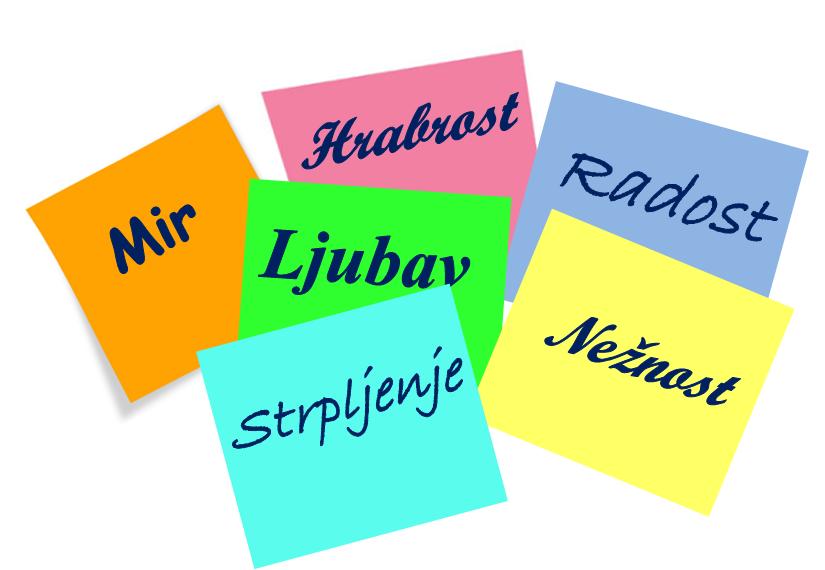 12) Игра „Домине“ је добар начин да се разбије традиционална монотонија часа. Домине се могу користити у уводном делу часа, у завршном делу часа, али и у главном делу часа за увежбавање обрађеног градива.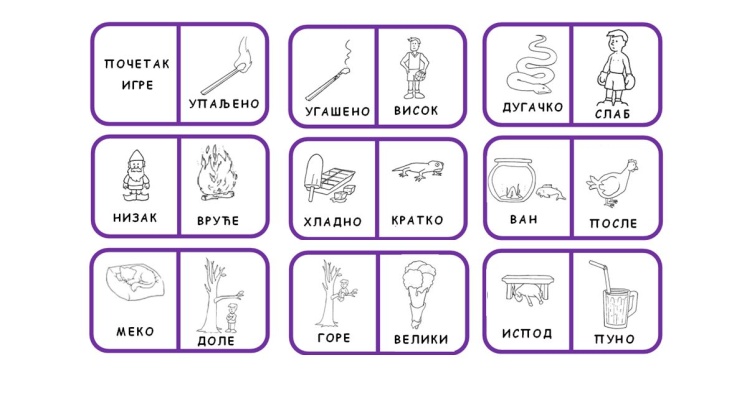 13) Сваки радни дан почиње песмом а завршава се журком14) Ученик месеца (дана) - ставити име детета на огласну таблу у учионици15) Презентација у PowerPoint-у16) МАТЕМАТИКА- ТРЕЋИ РАЗРЕД: ОБИМ ПРАВОУГАОНИКА  http:/www.box.com/s/e4ve27feal17xg80b8rep17) Један час физичког васпитања у току месеца држи професор физичког васпитања18) Планирање подршке даровитим ученицима19) Последњи дан у месецу-тематски дан20) Ученици у оквиру луткарске секције за Луткарски фестивал сами пишу сценарио за луткарску представу. Сами одређују колико ће ликова учествовати у представи, дају имена и разрађују сценарио.21) Размењивање наставних материјала (писмене вежбе, контролни задаци) у оквиру Актива Као мере за унапређење рада Актива учитеља у наредној школској години предлажено је следеће:-заједничке консултације и усаглашавање приликом израде месечних оперативних планова-планирање подршке у раду даровитој деци-стално прикупљање примера добре праксе-размењивање наставног материјала у оквиру Актива-последњи дан у месецу- тематски дан-организована посета Дечје библиотеке-обилазак других истурених одељења-посета часова наставника енглеског језика у комбинованим одељењима-наручивање додатних збирки Пчелица за сва три предмета (српски језик, математика, свет око нас) за часове утврђивања и обнављања као и за домаћи задатакУ предметној настави су, такође, наведени примери добре праксе и иновације које ће се примењивати у даљем раду.Српски језикНаставни процес стално се унапређује кроз размену искустава и иновација у наставном процесу. У редовној настави ове школске године биле су заступљене методе симулације, играња улога, квиз, демонстративна, увођење ученика у улогу предавача кроз припрему презентација за одређене наставне области као и стална корелација са осталим предметима, у првом реду са историјом, страним језицима и вештинама, музичком и ликовном. Ове методе процењене су од стране Актива као изузетно стимулативне за ученике што доприноси квалитету и функционалној примени њихових знања. У складу са предвиђеним планом активности наставници српског језика држали су часове у четвртом разреду у матичној школи и истуреним одељењима.У циљу унапређења рада у наредној школској години одлучено је да се постојећа лектира допуни изборном, да се секције чешће држе у пару (нпр. рецитаторска и драмска), а не само када је то потребно ради припреме неке манифестације и да се чешће посећују часови и евалуирају од стране чланова  Актива. Пратећи захтеве плана и програма, али и интересовања ученика са циљем да се негује љубав ученика према књизи и самим тим унапреди област вештине читања и разумевања прочитаног текста Актив предлаже следећу обавезну и допунску лектиру: 5. разред: „Том Сојер“, „Робинзон Крусо“, „Хајдуци“ и „Шешир професора Косте Вујића“;6. разред: „Мој дека је био трешња“, „Аутобиографија“, „Дечаци Павлове улице“ / „Кроз пустињу и прашуму“, „Орлови рано лете“7. разред: „Поп Ћира и поп Спира“, „Хајдук Станко“, „Мали принц“, „Дневник Ане Франк“ и допунска „Госпођа министарка“8. разред: „Сумњиво лице“, „Ивкова слава“, „Ово је најстрашнији дан у мом животу“, „Деца“ и допунска „Ловац у житу“.Енглески језикПримери добре праксе су: „Дрво постигнућа“ које се врло успешно може користити у (само)евалуацији ученичких постигнућа, још једно „Дрво“ које разредни старешина може успешно да користи за брзо и ефикасно контактирање и информисање свих родитеља, слање СМС порука родитељима као подсетник за састанак са разредним старешином и ангажовање ученице као помоћника у раду са учеником обухваћеним инклузивним приступом. Уз постојеће активности и употребу нових уџбеника, за унапређење рада у наредној школској години предложено је и неколико нових активности: осмислити и одржати заједнички час, одржати час историје на енглеском језику са освртом на родну равноправност, један час који обрађује исте или сличне језичке структуре одржати истовремено на енглеском и француском језику. Такође су предложене измене у раду секција. Предлог је да се уместо секција Интернет клуб и љубитељи језика оформе две нове секције: дигитална секција и драмска секција на енглеском. Прва би се бавила упознавањем ученика са различитим могућностима употребе компјутера/Интернета на енглеском (презентације, блогови...), док би друга припремала краће скечеве који би се могли изводити на школским приредбама.Француски језикПримери добре праксе су: петнаестоминутни тест, проналажење презентација адекватних за наставну јединицу или област, на часовима као и на секцији Интернет клуб и употреба ИКТ технологије.МатематикаПримери добре праксе су: у Осној симетрији употреба водених бојица, паус-папира и ПП-презентација, угледни час у области Питагорина теорема на коме су сагледане индивидуалне карактеристике свих ученика поготово оних који раде по ИОП-у, појачана сарадња са родитељима путем писаних порука, инсистирање на прецизној употреби појмова, диференцирана настава на већини часова, као и израда писаних вежби и задатака на више нивоа.Природне и техничке наукеПрепорука наставника техничког и информатичког образовања је сајт који уређује Друштво педагога техничке културе а на коме се могу наћи обавештења о такмичењима, припремама ученика и примерима добре праксе, а наставника природниха наука да се одржи час у природи и да се позове професор са факултета који би одржао предавање на неку интересантну тему. У оквиру секције „Огледи у природним наукама“ организован је Фестивал науке на коме су изведени огледи и приказане поставке из природне науке као и презентовање садрзаја из математике и географије на занимљив начин. У ову активност укључен је велики број заинтересованих ученика. Како је манифестација прихваћена са великим одушевљењем уврстићемо је у обавезну активност. Овај актив, на основу досадашњег искуства, виду као новину Угледне часове који представљају комбинацију два или више предмета различитх области.   Друштвене наукеПредлози и иновације су:-употреба филмова у настави у сарадњи са школском библиотеком,-повећање броја презентација ученика с тим да се од тих презентација формира база у школској библиотеци,-мотивисање ученика за израду семинарских и истраживачких радова,-обилазак локалних културно –историјских споменика,-посета сајмовима туризма,-посета фестивала и научних скупова,-наставак примене мапа ума, квизова и игара у настави,-израда паноа са едукативним садржајем-сарадња са другом активима  и тимовима-појачана сарадња са школским библиотекаром,-одржавање већег броја тематских  часова (корелација са наставницима српског језика, ликовне културе, страних језика и других.)-остаривање сарадње са активима друштвених наука из других школа.ВештинеМузичка култура Примери добре праксе су: увођење теста слушања музике, музичко стваралаштво – спајање мотива по избору ученика, увођење музичких албума у 7. и 8. разреду, прављење заједничких паноа са одређеном тематиком.Ликовна култураПримери добре праксе су: састављање предмета од датих страница (цртеж), састављање цртежа помоћу тачака (коте).Физичко васпитањеКао најзначајније предлоге мера за унапређење наставе, истакнуто је: промена Годишњег плана у смислу поједностављења, унапређења и прилагођавања реалним техничким могућностима, одржавање интерних размена током августа 2013. а са циљем унапређења наставних и стручних вештина предметних наставника и уједначавања критеријума наставе и оцењивања.Предлози Тимова за унапређење образовно-васпитног радаТим за ученичка питања*Волонтеризам -Наставити са радом на афирмацији добровољног рада у свим популацијама и у свим узрасним групама те се у том смислу предлаже да се информисање о волонтеризму врши и над наставничким кадром и свим запосленима у школи са конкретизацијом у виду различитих волонтерских акција, под слоганом да мале акције доводе до промене. Акције које би могле да се спроведу не морају бити амбициозне али морају пружити добар пример ученицима који ће у мањим волонтерским акцијама са наставницима (и потенцијално локалном заједницом) развити и дух волонтеризма и осећај солидарности. -У наредном периоду радити на повезивању са установама у граду у којима би деца узраста основне школе могла да обављају волонтерски рад и на аплицирању код националних и европских фондова за финансијску подршку пројектима у области волонтеризма.*Ученичка кутија-кампања о значају кутије и подсећање ђака мора да буде интензивнија. *Такмичење одељенских заједница-У циљу унапређења ове активности и праведнијег вредновања одељења Тим за ученичка питања има предлоге за побољшање важећег правилника у делу који се односи на организовање одељенске заједнице и понашање и дисциплина. *Ученички парламент-Радионицу „Моје место у мојој школи“, којој је присуствовала директорка и одговарала на сва питања парламентараца, ученици оцењују као веома значајну и налази се на листи предлога за наредну школску годину.-Нова активност Ученичког парламента је акција Ученик месеца. На крају сваког месеца, на основу предлога и представљања најуспешнијих из сваког одељења биран је гласањем парламентараца ученик месеца. Ова акција је такође оцењена веома позитивно и треба наставити са њом уз мере унапређења процедуре гласања.-На последњем састанку Парламента су изнети још неки предлози за унапређење рада и превазилажење тешкоћа у раду: наставити са праксом посета дешавањима у граду, парламенртарци у улози одговорних водитеља радионица или неких других активности према својим интересовањима и већи број наставника укључен у рад Парламента и чешће посете директора, педагога, психолога...*Ученик генерације-Тим за ученичка питања предлаже да се ради унапређења процедуре избора ученика генерације формира посебна комисија за праћење постигнућа ученика и дефинишу јасни критеријуми уз помоћ којих би се сагледало и бодовало целокупно ангажовање ученика: успеси на такмичењима, смотрама, конкурсима, манифестацијама, ваннаставним активностима, активизам, рад у ученичким организацијама, владање, позитиван утицај на вршњаке... Тим за такмичење млађих и старијих разредаПредложено је да се наредне школске године уместо такмичења „Ја имам таленат“ одржи модна ревија поводом Дана заљубљених. Том приликом би се бирале најбоље одевне креације у мушкој и женској конкуренцији, најбоље фризуре, такође у мушкој и женској конкуренцији, као и најбољи манекенски пар (на основу општег утиска жирија). Овај предлог је резултат закључка чланова Тима да је неопходно деци пружати разноврсне садржаје, мењати активности, како не би дошло до презасићења.Тим за безбедност и заштиту деце од злостављања и занемаривања децеНа крају школске године на основу чек листе и анализе извештаја о безбедности  уочене су најучесталије појаве: оштећења школског инвентара, присуство страних лица у школском дворишту током викенда уз наношење материјалне штете,  небезбедне ситуације ученика у саобраћају, као и повређивање ученика током боравка у школи. Тим  као мере за смањење ових фактора ризика предлаже:-код случаја оштећења школског инвентара применити надокнаду штете и појачати васпитно дисциплинске мере према ученицима,-постављање додатне расвете и да се  видео надзор појача и инсталира у свим истуреним одељењима и обезбеди жичаном мрежом,-везано за учешћа деце у саобраћају највише су ризику изложена деца путници, па је неопходно интензивирати едукацију деце у смислу безбедног понашања у саобраћају, као и апеловати на родитеље да и они уложе додатне напоре у правилном васпитању своје деце у том смислу,-ради смањења повређивања деце приликом боравка у школи појачати дежурство, скренути деци пажњу на правила понашања у школи.У оквиру вршњачке  компоненте  на обуци за ученике дате су смернице како треба покренути вршњачку компоненту у оквиру школе. Презентација новооснованог Вршњачког тима биће одржана у школској 2015/2016. у оквиру обележавања Светског дана мира. Обука чланова тима биће одржана током октобра и новембра 2015. Повезаност Вршњачког тима са Школским тимом подстакнута кроз присуство два представника Вршњачког тима састанцима Школског тима. Новина је и планирано присуство представника родитеља састанцима тима.Компонента породица/медији/локална заједница која подразумева промоцију узајамне сарадње и мобилисања јавности за изградњу савезништва и активно деловање на смањењу насиља у заједници је активност која је планирана за школску 2015/2016. годину.У сарадњи са Тимом за маркетинг и информисање отворити страницу „Школа без насиља“ на сајту школе.           Поред редовних активности, Тим ће иницирати обележавање међународног Дана борбе против злостављања и занемаривања деце и насиља у породици (19. новембра). Овај дан обележићемо пригодним садржајем, као што су текстови или флајери за ученике и родитеље. Покушаћемо да у вези са овом активношћу ангажујемо децу која су укључена у пројекат Вршњачка медијација.Тим за организацију прослава, обележавање јубилеја и организација ученичких манифестацијаПредлози овог тима за даљи рад су:-за Дечју недељу, наставити са обележавањем годишњице Миланског едикта, кроз презентације или изложбу костима.-остварити контакте и позвати колеге из других школа на наше приредбе и трибине (колеге из стручних актива)-радити на неформалним дружењима чланова наставничког колектива.Тим за екскурзијеУ плану је формирање Базе са извештајима и презентацијама досад реализованих екскурзија и рекреативних настава. База би се чувала у библиотеци и служила би како будућим извођачима екскурзија  где би се они упознали са добрим и лошим критикама тако и ученицима који би на тај начин развијали културу путовања.Тим за маркетинг и информисањеУ школској 2015/2016. планирано је да се на електронској страници са информацијама о раду фото-филмске секције поставе и информације о раду новинарске секције и да се укључи још ученика у рад Тима за маркетинг и информисање, као и да се сачини електронска страница школске библиотеке.Стручни тим за инклузивно образовањеЧланови СТИО истакли су да треба:-наставити са досадашњим радом и инклузивним образовањем-унапредити стратегију праћења напредовања ученика који раде по ИОП-у  у даљем раду (идеје: да се направи неки образац за праћење напредовања ученика који раде по ИОП-у, да праћење буде континуирано, да буде дата квалитетна поовратна информација одељенском старешини тог ученика, да се одреди особа која може квалитетније да прати одређено дете, да се евидентирају разговори са родитељима, да се чешће састају мали тимови због увида у напредовање ученика).-боље осмислити стратегију сарадње са родитељима деце која се образују по ИОП-у у области професионалне оријентације и избора будућег занимања -унапредити (другачије организовати) разговор са појединим родитељима по питању давања писане сагласности на образовање њиховог детета по ИОП-уКада су у питању тимови, иновације за ову школску годину су: спајање тимова за такмичење старијих и млађих разреда у један и формирање потпуно нових тимова – Тим за професионалну оријентацију и Тима за стручно усавршавање и напредовање запослених. * * *13. План напредовања и стицања звања наставника и стручних сарадникаЈедан од циљева које има наш Школски развојни план је и стручно напредовање и усавршавање наставника и стручних сарадника. На Наставничком већу сви запослени у настави имали су прилике да виде који су услови и критеријуми за добијање одређеног звања.Ми смо школске 20142015. године били носиоци Светосавске награде као модел школа за инклузивно образовање, а сада очекујемо да постанемо и  модел центар. С обзиром на то да смо у пројекту « Школе без насиља «, трудимо се да постанемо модел школа и за овај пројекат као и за пројекат Професионалне оријентације.Циљ нам је да се запослени у овој установи укључе у процедуру стицања стручних звања. Актуелна звања су:педагошки саветниксамостални педагошки саветниквиши педагошки саветниквисоки педагошки саветник. Услови стицања ових звања налазе се у Правилнику о сталном стручном усавршавању и напредовању.Такође треба навести и то да у оквиру установе укупан број запослених у неком од звања може да буде највише 25% од броја наставног особља, у следећој размери:15% - педагошки саветник5% - самостални педагошки саветник3% - виши педагошки саветник2% - високи педагишки саветник. Чињеница је да треба више радити на покретању процедура за стицање одређених звања јер ту нема пуно личне иницијативе наставника. Чињеница је да је процедура јако компликована, а као што се из приложеног види, број наставника који могу добити одређено звање је ограничен, а много наставника у овој школи има компетенције и могућности за стицање звања.14) План укључивања родитеља и старатеља у рад школе Укључивање родитеља тј. старатеља у рад школе остварује се кроз сарадњу истих са  свим запосленим у школи (учитељи, наставници, педагошко-психолошка служба, руководство  школе и помоћно особље). Присуство родитеља на свим школским дешавањима је остваривано кроз ангажовање школе и одељенских старешина.  оформљењен је Тим за сарадњу са родитељима, који ће се детаљније бавити овим питањима. Циљ овог тима је да подстиче и негује партнерски однос са родитељима тј.старатељима ученика, који је заснован на принципима међусобног разумевања, поштовања и поверења.Задаци тима су :Благовремено и детаљно информисање родитеља.Саветовање родитељаУкључивање родитеља у наставне и остале активности школе.Консултовање родитеља око доношења одлука које се односе на :а) безбедност ученикаб) наставни процесв) организационе активности у области културне и јавне делатности школе г) финансијска потраживањад) очување школске имовине  5. самоевалуација  сарадње родитеља и школе и евалуација рада школеПрограм сарадње са родитељима обухвата и организацију Дана отворених врата школе сваког месеца, када родитељи могу да присуствују образовно-васпитном раду.Праћење сарадње са родитељима:организовање анкете на крају сваког полугодишта. Анкета мери степен задовољства сарадњом (између школе и родитеља) и прикупља сугестије за наредно полугодиште. Мишљење родитеља (добијено као резултат анкете) узима се у обзир у поступку вредновања квалитета рада школе.У претходној школској години  у оквиру пројекта „Школа без насиља“ родитељи су били укључени на следећи начин:Радионица  ''Шта је данас било у школи'' изведена је на родитељском састанку Радионица  ''Правила и реституција'' изведена је на родитељском састанку Радионица  ''Учешће родитеља у креирању акција''  изведена је на родитељском састанку ПЛАН АКТИВНОСТИ УКЉУЧИВАЊА РОДИТЕЉА У РАД ШКОЛЕ  ЗА ШКОЛСКУ 2014/2015. ГОДИНУ      Напомене:  датум отвореног дана школе ( за сваки месец) биће одређен на наст.већу и објављен на сајту школе.Информација о датуму биће прослеђена и на родитељским састанцима.стална активност овог тима је пратња и присуство родитеља свим активностима које организује школа ( посета позоришту,посета симфонијском оркестру, кросу,трибинама, изложбама, приредбама итд. )план рада овог тима , подложан је проенама јер ће свакако бити уважене сугестије родитеља.АКТИВНОСТО ПО У ШКОЛСКОЈ 2014/2015.15) План сарадње и умрежавања са другим школама и установамаДа би рад школе био што успешнији и да би задовољио све захтеве и задатке, школа ће сарађивати са:1.Министарством Просвете, науке и технолошког развоја, нарочито са Школском управом у Нишу2. Управом за образовање, спорт и културу града 3.  Са Центром за професионални развој запослених у образовању3. Са Саветима грађана  месних заједница, са овог подручја4. Са специјализованим установама за социјалну бригу (Центар за социјални рад), као и Центром за хранитељство5. Са установама и институцијама задуженим за очување безбедности- МУП6.Са установама задуженим за очување и заштиту здравља деце (Дом здравља)7. Са свим основним и средњим школама у граду, округу и шире8. Са установама и институцијама које се баве научно- истраживачким радом9.Са радним организацијама са овог подручја 10. Са хунманитарним организацијама и удружењима11.Са Домом за децу без родитељског старања 12. Са факултетима, у оквиру новог пројекта13.Са школама у Србији које су чланице пројекта ''Школе мира'' и ''Школе без насиља''14. Са Заводом за унапређење васпитања и образовања15. Са културним центром 16. Са спортским клубовима и удружењима17. Са Дечијим културно-образовним центримамСарадња  и умрежавање са другим школама и институцијама конкретније је планирана кроз задатке и активности годишњим плановима рада школских тимова.Директорка школе и Стручни тим за инклузивно образовање су у претходном периоду организовали и реализовали велики број студијских посета нашој школи, која је модел школа за инклузивно образовање. Запослени из основних и средњих школа, из локалне заједнице и окружења, су тако имали прилике да присуствују настави и упознају се са применом, изазовима и добитима инклузивног образовања. Овакве посете очекујемо и убудуће и за то имамо план студијских посета, који је усвојила Мрежа подршке за ИО.Са заводом за ментално здравље успостављена је професионална сарадња која ће и даље бити негована. Ова сарадња ће бити двосмерна, тј.стручњаци из ових институција држаће предавања и трибине за децу и родитеље, што ће бити конкретан, непосредан допринос васпитном раду. 16)ЕВАЛУАЦИЈА РАЗВОЈНОГ ПЛАНА Евалуација плана школе се врши на основу праћења следећих сегмената:Школска евиденција Листа праћења примене савремене наставне опреме примене савремених метода, облика, техника у настави за сваког наставника, Листа праћењаи листа за сопствену самоевалуацију наставникаСкала процене за наставнике Евиденција културних и промотивних активности школе   Евиденција у књигама дежурства и у  месечним извештајима о безбедностиИзвештај тима за безбедност  Извештај тима за ИОП и предметних наставникаИзвештаји са такмичењаИзвештаји о укључености и реализацији пројеката^lanovi {kolskog razvojnog planirawa su:Igor Stani{i}, direktorJelica Veqovi}, pedagogНаташа Милојевић, дефектологБиљана Марковић, poмoћник direktorаВиолета Младеновић, админ.-финанs. радникШКОЛСКИ  РАЗВОЈНИ ПЛАН  УСВОЈЕН ЈЕ НА СЕДНИЦИ НАСТАВНИЧКОГ ВЕЋА ОДРЖАНОЈ _______________________________ ГОДИНЕ. ДИРЕКТОР:ИГОР СТАНИШИЋ, ПРОФЕСОР                                       __________________________________________________ШКОЛСКИ  РАЗВОЈНИ ПЛАН    УСВОЈЕН ЈЕ НА СЕДНИЦИ ШКОЛСКОГ ОДБОРА  ОДРЖАНОЈ __________________ ГОДИНЕ. ПРЕДСЕДНИК ШКОЛСКОГ ОДБОРА:                      _________________________________________________SLABOSTISNAGE- nedostatak savremenih                                  nastavnih sredstava- nedostatak sale za fizi~ko      vaspitawe- neдостатак простора- ученици из друштвено осетљивих група- положај школе- креативни рад- обри међуљудски односи- стручност наставног кадра са високом стручном спремом),добру организованост која произилази из јасне поделе послова и радних задужења,отвореност за промене (велики број нових идеја је прихваћен од стране наставног особља и стручних служби нпр.)младост и искуство (спојен је ентузијазам младих наставника са искуством старијих колега), стално стручно усавршавање (интересовање за активно учешће како на обавезним и изборним семинарима тако и на другим облицима  стручног усавршавања -  сајмовима, конгресима, скуповима стручних друштава),тимски  рад 
обученост за писање пројеката (један број наставника тежи да се укључи у писање пројеката),информатичку писменост (највећи број наставника је обучен за рад на рачунару),константан рад ученичких организација VRSTA RADNOG ODNOSAVI STEPEN STRU^NE SPREMEVI STEPEN STRU^NE SPREMEVI STEPEN STRU^NE SPREMEVII STEPENSTRU^NE SPREMEVII STEPENSTRU^NE SPREMEVII STEPENSTRU^NE SPREMENESTRU-^NIVRSTA RADNOG ODNOSASA PUNIM FON-DOMDOPU-WAVA U DR. [KOLISA NEPUNIM FONDOMSA PUNIM FONDOMDOPU-WAVA U DR. [KOLISA NEPUNIM FONDOMNESTRU-^NISTALNI7--4891-ODR. RAD. VREME-------SVEGA7--4891-IZVR[IOCISTEPEN STR. SPREMEZVAWE-PROFILDIREKTORVIIPROFESOR RAZREDNE NASTAVEPOM. DIREKTORAVIIPROFESOR  INFORMATIKEPEDAGOGVIIPEDAGOGDEFEKTOLOGVIIDEFEKTOLOGBIBLIOTEKARVIIU^ITEQSKI FAK.IZVR[IOCISTEPEN STR. SPREMEZVAWE-PROFILSEKRETAR [KOLEVIIPRAVNI FAKULTETBLAGAJNIKIVSARADNIK U NASTAVIKWIGOVO\AIVEKONOMSKI TEHNI^ARIZVR[IOCISTEPEN STR. SPREMEZVAWE-PROFILDOMAR1 VKVMETALSKA STRUKARADNICI NA ODR@AVAWU ^ISTO]E10 PKNI@A STR. SPREMALO@A^-POMO]NIK LO@A^A1 KVNI@A STR. SPREMASERVIRKA2,5 KV-PKNI@A STR. SPREMAМатична школаМатична школаМатична школаМатична школаМатична школаМатична школаМатична школаМатична школаМатична школаМатична школаМатична школаМатична школаМатична школаМатична школаМатична школаМатична школаМатична школа1.раз.1.раз.2.раз.2.раз.3.раз.3.раз.4.раз.4.раз.5.раз.5.раз.6.раз.6.раз.7.раз.7.раз.8.раз.8.раз.укупноБр.учБр.од.Бр.учБр.од.Бр.учБр.од.Бр.учБр.од.Бр.учБр.од.Бр.учБр.од.Бр.учБр.од.Бр.учБр.од.укупно11441104108412041255125512251315955Издвојена одељења1.раз.2.раз.3.раз.4.раз.укупноМилатковиће453416Рвате544518Трнава213Беоце22Плешин11R.BR.PROSTORBROJ PROSTORIJAPOVR[INA U m2OPREM-QENOST ZADOVOQAVA1.2.3.4.5.6.7.8.9.kabinetispecijalizovane u~ionice{kolska radionocasala za fizi~ko vaspitawebiblioteka sa ~itaonicomkuhiwa sa trpezarijomuprava {kolestru~ni saradnici ostali prostor41711115119281696475.1836.0075.00108.0012.00dadadadadadadadane[KOLSKO MESTOPOVR[INA U  m21.  mati~na {kola u Ra{ki
2.  izdvojeno {kolsko mesto Beoci
3.   izdvojeno {kolsko mesto Rvati
4.   izdvojeno {kolsko mesto Milatkovi}e
5.  izdvojeno {kolsko mesto Trnava
6.   izdvojeno {kolsko mesto Ple{in3.195.00
    432.00    422.00
    383.00
    160.00
    178.00ЗадациАктивностиНосиоци активностиВременска динамика1.1.Коришћење расположивих материјално-техничких ресурсаРационално и функционално коришћење постојећих материјално-техничких ресурса- Директор школе- Наставничко веће
- Активи2015-2020.
                1.2. Коришћење расположивих финансијских ресурса -Набавка нових савремених учила- Директор школе- Наставничко веће
- Активи2015-2012.1.3.       Уређење школског дворишта-Набавка дасака
- Израда клупа
- Постављање клупа на адекватна места -Тим за развојно 
  планирање- Домар школе
2015-2020.1.4.    Озелењавање дворишта-Засађивање нових стабала
-Засађивање нових садница цвећа
- Уређивање 
 травнатих површина-Тим за екологију
- Тим за развојно
   планирање2015-2020.ЗадациАктивностиНосиоци активностиВременска динамика2.1. Оформити мултимедијалну учионицу у  централној школи- Одабир простора
- Израда захтева за набавку средстава
-Организовати обуку кадра-Стручни Актив за развојно планирање
- Директор2015-2020.2.2. Набавити нова средства за наставу српског и страних језика-Израдити упитник за наставнике језика
- Направити листу потребних средстава
- Прибавити потребна средства-Стручни Актив за развојно планирање
- Директор
- Актив за друш. Науке, језике и вештине2015-2020.2.3. Набавити учила за кабинет техничког образовања      -Израдити упитник за наставника  техн.- информ. образ.
- Направити листу потребних средстава
- Прибавити потребна средства-Стручни Актив за развојно планирање
- Директор
- Актив природних и техн. наука2015-2020.2.4. Набавка образовних софтвера за разредну и предметну наставу-Израдити упитник за наставника  
- Направити листу потребних средстава
- Прибавити потребна средства-Стручни Актив за развојно планирање
- Директор
- Остали Активи2015-2020.2.5. Набавити наставна средства за разредну и предметну наставу-Израдити упитник за наставника  
- Направити листу потребних средстава
- Прибавити потребна средства-Стручни Актив за развојно планирање
- Директор
- Остали Активи2015-2020.2.6. Мерити и анализирати постигнућа ученика- Израдити скале процене постигнућа ученика
- Направити чек листу за праћење постигнућа на такмичењима
-Направити скалу процене учешћа ученика у култур. И промотовним делатностима- Стручни активи
Директор
- Педагог2015-2020.2.7. Обезбедити квалитетан избор уџбеника Прикупити понуде од издавача-Извршити анализу квалитета досадашњг избора
-прикупити три понуде књижара/ за дистрибуцију уџбеникаСтручни активи
- Наставничко веће
Директор
Савет родитеља2015-2020.ЗадациАктивностиНосиоци активностиВременска динамика3.1. Организовати стално стручно усавршавање наставника- Школска евиденција 
-Листа праћења примене савремене наставне опреме примене савремених метода, облика, техника у настави за сваког наставника, листа праћењаи листа за сопствену самоевалуацију наставника-Скала процене за наставникеСтручни сарадници
Директор2015-2020.3.2. Организовање едукација за унапређење личних компетенција- Одабир семинара
- Благовремена пријава
- Обезбеђивање средстава- Стручни активи
-Стручни сарадник
- Директор2015-2020.3.3.Извођење стручних наставничких екскурзија-Избор области за усавршавање
- Изборлокације
-Избор организатора екскурзије- Стручни активи
- Директор2015-2020.3.4. Организовање едукације из комуникацијских вештинаИзрада скале процене комуникацијских вештина - Избор стручних семинара
- Мотивисање наставника на активно учешћеДиректор
- Стручни сарадници2015-2020.ЗадациАктивностиНосиоци активностиВременска динамика4.1.Рад на заједничком пројекту са другом/им  школом/ама-Размена информација и искустава
-Организовање заједничких састанака 
-Израда скала процене- Директор
- Актив за развојно планирње2015-2020.4.2.Размена искустава и дружење са другим школамаРазмена искустава са школама из нашег региона
- Размена искустава са школама које носе исто име
-Наставак сарадње са школом у Италији_ Директор
- Стручни активиСтручни сарадници2015-2020.Специфични
циљевиОчекивани
резултатиПоказатељиИнструментиВремеОдговорна особа1. Унапредити капацитет и квалитет школског простораПовећан број функционално опремљених 
учионица, и повећање функционалности постојећег простораВеће задовољство ученика, родитеља и наставникашколским амбијентом.  Број извршених интервенција у оквиру  изградње/уређења школског простора (нове свлачионице, фискултурна сала, сала за стручне седнице, панои, цвеће, травњаци, клупе...)Скала процене за ученике, родитеље и наставникеИзвештај о изведеним акцијама израдње/ уређења школског простораЈун: 2015-2020.Стручни
 актив за развојно планирање2. Осавременити и унапредити квалитет наставног процеса,  осавремењавањем наставних средстава и опреме       Уједначени 
материјално-технички услови у свим
 подручним одељењима школеКоличина улаћених средстава у осавремењавање простораКвалитет простора, грејања, инсталацијаЈун: 2015-2020.Директор 2. Осавременити и унапредити квалитет наставног процеса,  осавремењавањем наставних средстава и опреме       Осавремењавање постојећих наставних средстава и набавка новихБрој набављенеопреме, средстава, инвентараПописне листеЈун: 2015-2020..Стручни актив за развојно планирање и директор школе3.
Унапредити ниво личних и професионалних компетенција 
                                                   наставника
Виши ниво личних и професионалнихКонпетенција већа мотивација наставника за примену савремених средстава и метода у наставиБрој реализованих часова са употребом савремене наставне опреме и са применом савремених метода, облика, техника у настави,број стечених звањаСтепен задовољства наставниканаставним процесомШколска евиденција Листа праћења примене савремене наставне опреме примене савремених метода, облика, техника у настави за сваког наставника, листа праћењаи листа за сопствену самоевалуацију наставникаСкала процене за наставникеЈун: 2015-2020.Стручни сарадници школе, и директор4.
Остварити сарадњу са другим школамаВећи ниво школскихпостигнућа ученика, и олакшано извошење наставних и ваннаставних активностиШколски успех ученикаБрој ученика који учествују на такмичењима и остварени пласманБрој  и квалитет јавних манифестација у организацији школеШколска евиденцијаИзвештаји са такмичењаЕвиденција културних и промотивних активности школеЈун: 2015-2020..Стручни актив за развојно планирање,Педагошки колегијумЗадациАктивностиНосиоци активностиВременска динамика1.1. Унапредити ГПРШ и ШП-Извршити анализу постојеће документације
-Извршити реконструкцију - Стручни активи
- наставничко веће
- Стручни сарадник2015-2020.Специфични
циљевиОчекивани
резултатиПоказатељиИнструментиВремеОдговорна особа1.   Унапредити ГПРШ и ШПКвалитетни ГПРШ и ШПКвалитетно планитање и добра интеракција и корелација између предметаШколска евиденција2015-2020.Активи
Педагог 
ДиректорЗадациАктивностиНосиоци активностиВременска динамика1.1. Укључити што веђи број ученика у рад школе кроз ученичке организације- Укључити ученике кроз додатни рад
-Укључити ученике кроз секције
-Направити скалу процене мотивисаности ученика за учешће
- Укључити ученике кроз Ученички шарламент, вршњачке тимове- Стручни активи2015-2020.1.2. Укључити што већи број ученика у школске приредбе- Укључити ученике кроз додатни рад
-Укључити ученике кроз секције
-Направити скалу процене мотивисаности ученика за учешће- Стручни активи2015-2020.ЗадациАктивностиНосиоци активностиВременска динамика2.1. Давање саопштења електронским и штампаним медијима о акцијама у школи- Позивање медија да присуствују акцијама у школи
-Позивање локалне заједница на присуство
- Организовање посета локалној самоуправи - Директор
-Тим за школски маркетинг2015-2020.2.2. Обезбеђивање услова у школи за задовољење различитих дечјих потребаДаљи рад на хуманитарним и другим акцијама
- Организовање продајних изложби дечиојих тадова
-Рад већег броја секција Подстицање рада Ђачког парламента_ Активи
- Стручни сарадници2015-2020.Специфични
циљевиОчекивани
резултатиПоказатељиИнструментиВремеОдговорна особа1. Укључити што веђи број ученика у промотивне и културне                                 активности Већи ниво школскихпостигнућа ученика, и олакшано извошење наставних и ваннаставних активностиШколски успех ученикаБрој ученика који учествују на такмичењима и остварени пласманБрој  и квалитет јавних манифестација у организацији школеШколска евиденцијаИзвештаји са такмичењаЕвиденција културних и промотивних активности школеЈун 2015-2020.Стручни актив за развојно планирање,Педагошки колегијум2. Унапредити ваннаставне активности и активно учешће ученика у  
                                      њима Већа мотивација ученика за учешће у наставним активностимаСтепен задовољства ученика наставним процесомНиво учешћа ученика на часовимаСкала процене за ученикеУпитник за наставникеЈун 2015-2020.Стручни актив за развојно планирање2. Унапредити ваннаставне активности и активно учешће ученика у  
                                      њима Већа мотивација ученика за учешће у наставним активностимаСтепен задовољства ученика наставним процесомНиво учешћа ученика на часовимаСкала процене за ученикеУпитник за наставникеЈун 2015-2020.Стручни актив за развојно планирањеЗадациАктивностиНосиоци активностиВременска динамика1.1. Уградња видео надзора или друге врсте надзора-Обезбедити школског полицајца
- Обезбедити 3 понуде за куповину видео надзора
-Обезбедити средства за куповину вид. надзора- Одбор за јавне набавке
 Директор2015-2020.1.2.-Редовна анализа сигурности ученика-Наставничко веће2015-2020.1.3.-Обезбедити да успешни и мање успешни ученици добијају различите задатке и-Тим за ИОП2015-2020.1.4.- Талентованим ученицима омогућити посебне облике рада ван редовне наставе наставе-Тим за ИОП2015-2020.Специфични
циљевиОчекивани
резултатиПоказатељиИнструментиВремеОдговорна особа1.  Повећати ниво безбедности у школи (ученика и школских 
                                                 објеката)Виши степен безбедности ученика и школских објекатаБрој незгода/повреда ученикаБрој оштећења у/на школским објектимаЕвиденција у књигама дежурства и у  месечним извештајима о безбедностиИзвештај тима за безбедностЈун 2015-2020..Стручни актив за развојнопланирањеКоординатор тима за безбедност2.Мање успешни и талентовани ученици имају адекватне услове за напредовањеУспех и постигнућа ученикаИзвештај тима за ИОП и предметних наставникаЈун 2015-2020.Тим за ИОП и Наставничко већеЗадациАктивностиНосиоци активностиВременска динамика1.1Укључивање родитеља у рад школеПозивање и укључивање родитеља у школске трибине
-Организовати предавања о улози родитеља у школи
-Повећати ниво партиципације родитеља у животу и раду школеАктивиСтручни сарадници
 Директор-2015-2020.ЗадациАктивностиНосиоци активностиВременска динамика2.1. Неговање пријатне а атмосфере у колективуОрганизовање излета и екскурзија
-Организовање спортских такмичења унутар и са другим школама
- Подстицати неформално дружење запосленихАктиви
-Наставничко веће-2015-2020.Специфични
циљевиОчекивани
резултатиПоказатељиИнструментиВремеОдговорна особа1.  Унапредити сарадњу са локалном заједницом и родитељимаВиши ниво партиципације родитеља  и чланова локалне заједнице у школским активностимаБрој родитеља укључених у ваннаставнеактивности (трибине,предавања., школске тимове)Број акција и манифестација које су иницирали родитељи или представници локалне заједницеШколска евиденцијаО раду тимова, евиденција о праћењу јавнихманифестацијаЈун 2015-2020.Стручни актив за развојно планирање и библиотекар школе Стручни актив за развојно планирање и председник Савета родитеља школе и председник Школског одбора2. Неговање, већ постојеће, пријатне климе у колективуВиши ниво сарадње са другим школамаБрој остварених контаката, дружења, размена са колегама из других школаШколска евиденција/Записници са стручних седницаЈун 2015-2020.Стручни актив за развојно ланирање и тим за маркетинг школеЗадациАктивностиНосиоци активностиВременска динамика1.1. Наставити рад на започетим пројектима- Наставити рад на пројекту Самовреновање
- Започети рад на пројекту Е-дневник
- Наставити рад на пројектима из области екологије (ОШ у Матарелу у             Италији)
-. Рад на пројекту Превенција насиља над ученицима
- Радити на примени нових пројеката
- Наставити рад на континуираној промоцији школе
- Периодична израда/штампање школског часописа "Реч младиx"-Стручна већа и тимови
- Стручни сарадници
Директор2015-2020.ЗадациАктивностиНосиоци активностиВременска динамика2.1. Организовати едукацију за родитеље учењу- Организовати трибине за родитеље
-Појачати сарадњу раз. Старешина и род.
Појачати активности деце са посебним потребама у раду ш. Секција и ваннаст. активности_ Активи
-Стручни сарадници2015-2020.2.2. Организовати едукацију за наставнике о превенцији насиља над децом Организовати семинаре
-Укључити наставнике у изради ИОП- а
-Направити скалу процене _ Активи
-Стручни сарадници2015-2020.Специфични
циљевиОчекивани
резултатиПоказатељиИнструментиВремеОдговорна особа1.  Унапредити  планиране и очувати постигнуте вредности 
                                                       и  у школи  И даља стална пројектна орјентација школеБрој пројекта у којима је школа укљученаИзвештаји о укључености и реализацији пројеката2015-2020.Тим за школско развојно планирање1.  Унапредити  планиране и очувати постигнуте вредности 
                                                       и  у школиКонтинуирана промоција школескихакција и манифестацијаБрој одштампаних и подељених примерака школског листа Број новинских чланака и електронских прилога о нашој школиИсечци из штампаних медијаВидео записи о медијски пропраћеним школским акцијама и манифестацијама2015-2020.Директорка школеТим за школски лист2. Унапредити инклузивну образовну праксу у нашој школиВиши ниво примене инклузивних принципа у школиБрој индивидуалних образовних програма за децу која имају потребу за посебном друштвеном бригом, број укључене деце у редовни наставни процесБрој изграђених рампи на улазима школа, број специјалних софтвера за унапређење наставе код ових ученикаИзвештаји са седница одељенских већа и Наставничког веша о постигнућим а ових ученикаЈун 2015-2020..Стручни актив за развојно ланирањеКоординатор тима за инклузијуЗадациАктивностиНосиоци активностиВременска динамика1.1. Побољшати рад Тимова  и активно учешће у изради Школског програмаи
   Годишњег плана        - Направити чек листе за праћење рада Актива и тимова
-Организовати састанке  Актива што је чешће могуће
-Водити евиденцију о раду Актива и тимова- Стручни Активи
- Тимови
Стручни сарадник
- Директор2015-2020.Специфични
циљевиОчекивани
резултатиПоказатељиИнструментиВремеОдговорна особа1. Унапредити квалитет Школског програма и Годишњег 
                                                     плана Континуиран рад школских тимова и међусобна сарадња.

Квалитетни Школски програми и Годишњи план , који прате савремене трендове и иновације у наставиБрој, динамика и квалитет састанака школских тимова


Ниво постигнућа планираних активностиШколска / педагошка документација, записници


Чек листе за праћење остварења циљева и задатака2015-2020.у континуитетуДиректор
Наставничко веће
Школски Активи 
Школски тимовиОбласт праћењаОдговорна особаНачин и време праћењаКога информишемо?Временски план реализације активностиСтручни актив за развојно планирањеЧек листа, тромесечноНаставничко већеШколски одборКоришћење људских ресурсаСтручни актив за развојно планирање и директор школеЧек листа, тромесечноНаставничко већеШколски одборУчешће локалне заједницеСтручни актив за развојно планирање и директор школеШестомесечни извештајиНаставничко већеШколски одборПредставници локалне заједнице, локалне самоуправе и Министарства просвете Финансијски планСтручни актив за развојно планирање и шеф рачуноводстваШестомесечни и годишњифинансијски извештајиНаставничко већеШколски одборПредставници локалне заједнице, локалне самоуправе и Министарства просвете ЦИЉЕВИ И ЗАДАЦИВРЕМЕНСКА ДИНАМИКАНОСИОЦИ АКТИВНОСТИОЧЕКИВАНИ ИСХОДИЦиљ: Адекватна припрема ученика за завршни испитПрилагођавање редовне наставе захтевима завршног испита2015/2016.Наставничко веће са свим активимаСви ученици  учествују на завр. Испиту у складу са могућностимаПодизање нивоа свести ученика о озбиљном, одговорном и поштеном приступању полагања завршног испита2015/2016.Наставничко веће са свим активимаПодигнут ниво свести ученика о озбиљном, одговорном и поштеном приступању полагања завршног испитаЗаједнички родитељски састанак са родитељима ученика осмог разреда у циљу правовремене информисаности у вези са свим релевантним подацима који се односе на завршни испит2015/2016.ДиректорСви родитељи информисаниКонтинуирано одржавање додатне и допунске наставе2015/2016.НаставнициКонтинуирано одржавање додатне и допунске наставеПраћење ученика који раде по ИОП-у2015/2016.Тим за ИОПУченици који раде по ИОПу, имају равноправан третман са осталим ученицимаПробни завршни испит2015/2016.Наставничко веће са свим активимаУченици имају представу о својим могућностимаАнализа постигнућа ученика на пробном завршном испиту2015/2016.Наставничко веће са свим активимаРезултати ће користити у циљу унапрећења постигнућа ученикаИнформисање ученика и родитеља о постигнућима ученика на пробном завршном испиту2015/2016.Наставничко веће са свим активимаУченици и родитељи информисани о постигнућу ученикаПојачани рад из области у којима су ученици показали слабије резултате 2015/2016.Наставничко веће са свим активимаУченици показују боље резултатеТестирања у оквиру редовне наставе прилагођена захтевима завршног испита2015/2016.НаставнициБоља постигнућа ученика на завршном испитуПолугодишња тестирањаIполугодНаставнициБоља постигнућа ученика на завршном испитуАнализа постигнутих резултата, са посебним освртом на резултате из српског језика, математике и на комбинованом тестуIполугодНаставничко веће са свим активимаБоља постигнућа ученика на завршном испитуПрипрема техничких услова за извођење симулације завршног теста (, распоред седења...)IIполугод.Наставничко веће са свим активимаБоља постигнућа ученика на завршном испитуСимулација завршног испитаIIполугод.Наставничко веће са свим активимаБоља постигнућа ученика на завршном испитуАнализа постигнућа ученика на симулацији завршног испитаIIполугод.Наставничко веће са свим активимаБоља постигнућа ученика на завршном испитуИнформисање ученика и родитеља о постигнућима ученика на симулацији завршног испитаIIполугодДиректорБоља постигнућа ученика на завршном испитуПојачани рад из области у којима су ученици показали слабије резултате IIполугод.НаставнициБоља постигнућа ученика на завршном испитуПрипремна настава из области које ће ученици полагати на завршном испитуIIполугод.НаставнициБоља постигнућа ученика на завршном испитуИзрада тестова за ученике који се образују по ИОП-у 2 (модификованом ИОП-у)(уколико буде потребе)IIполугод.Тим з ИОПБоља постигнућа ученика на завршном испитуПрипрема техничких услова за извођење завршног теста (балон сала, распоред седења...)IIполугод.Коректно изведен завршни испитАнализа постигнућа ученика на завршном испиту као увод у израду плана завршног испита за наредну школску годинуIIполугод.Наставничко веће са свим активимаАСИСТИВНА ТЕХНОЛОГИЈА/ОПРЕМА(назив )Фотокопир апарат  Лап топ рачунари Стабилни  рачунари Пројектори Беле и плаве табле Дидактички материјал ( ЦД, слике , магнети)       ЦИЉЕВИ И ЗАДАЦИ    Време    ВремеНосиоци   активностиЦиљ1: Унапредити мере превенције насиља уз сарадњу са родитељма2015/2016.1.1. Формирање Вршњачког тима 1.полуг.Сви чланови тимаСви чланови тимаСви чланови тима1.1.1.Промоција Вршњачког тима у оквру обележавања Светског дана мира1. полуг.Сви чланови тимаСви чланови тимаСви чланови тима1.1.2. Избор ученка за присуство састанцима тима „Школе без насиља“1. полуг.Сви чланови тимаСви чланови тимаСви чланови тима1.1.3. Обука ученика чланова Вршњачког тима1. полуг.Сви чланови тимаСви чланови тимаСви чланови тима1.1.4. Подршка и праћење рада Вршњачког тима2014/2015Сви чланови тимаСви чланови тимаСви чланови тима1.2. Отварање странице „Школе без насиља“ на веб-сајту школе1. полуг.Сви чланови тимаСви чланови тимаСви чланови тима1.2.1. Ажурирање података за веб-сајт2014/2015Сви чланови тимаСви чланови тимаСви чланови тима1.3. Формирање тима за праћење подпројекта „Дигитално насиље“ 1. полуг.Сви чланови тимаСви чланови тимаСви чланови тима1.3.1. Формирање ученичког тима подпројекта „Дигитално насиље“1. полуг.Сви чланови тимаСви чланови тимаСви чланови тима1.3.2. Подршка и праћење рада  тима „Дигитално насиље“ 1. полуг.Сви чланови тимаСви чланови тимаСви чланови тима1.4. Укључивање родитеља у активности превенције насиља2015/2016.Сви чланови тимаСви чланови тимаСви чланови тима1.4.1. Избор родитеља за присуство састанцима тима1. полуг.Сви чланови тимаСви чланови тимаСви чланови тима1.4.2. Презентација са темом „Породично насиље“ – 19.11.2013.1. полуг.Сви чланови тимаСви чланови тимаСви чланови тима1.4.3. Анкетирање родитеља као завршна фаза пројекта1. полуг.Сви чланови тимаСви чланови тимаСви чланови тима1.4.4. Заједнички састанак са Тмом за сарадњу са родитељима2. полуг.Сви чланови тимаСви чланови тимаСви чланови тима1.5. Сарадња са Тимом за безедност и заштиту деце од злостављања и занемарвања2015/2016.Сви чланови тимаСви чланови тимаСви чланови тима1.6. Сарадња са локалном заједницом2. полуг.Сви чланови тимаСви чланови тимаСви чланови тима1.6.1. Планирање заједничких актвности са члановима Школскок одбора који представници локалне заједнице 2. полуг.Сви чланови тимаСви чланови тимаСви чланови тима1.6.2. Промоција пројекта у локалној заједници путем медија2. полуг.Сви чланови тимаСви чланови тимаСви чланови тима1.6.3. Сусрет са школама чланицама „Школе без насиља“ 2. полуг.Сви чланови тимаСви чланови тимаСви чланови тима1.7. Очување континуитета превенције насиља кроз радионичарски рад 2. полуг.Чланови тима у сарадњи са одељенским старешинамаЧланови тима у сарадњи са одељенским старешинамаЧланови тима у сарадњи са одељенским старешинама1.7.1. Извођење изабраних радионица у старијим разредима 2. полуг.Одељенске старешинеОдељенске старешинеОдељенске старешине1.7.2. Извођење изабраних радионица у млађим разредима2. полуг.Одељенске старешинеОдељенске старешинеОдељенске старешинеЦиљ: Превенција осипања ченикаВремеНосиоци активности.Организација рада школе  на високом нивоу са прецизним процедурама  које су видљиве  у сваком сегемнту рада2015/2016.Наставничко већеВисок професионализам у раду  који подразумева  и корак испред других у тенденцијама  и визији основног образовања2015/2016.Наставничко већеИндивидуални приступ у раду са ученицима који омогућава школовање по мери сваког детета2015/2016.Наставничко већеВелики број понуђених секција у којима су укључени сви ученици школе2015/2016.Наставничко већеУкључивљње свих ученика у многобројне приредбњ и манифестације2015/2016.Наставничко већеОрганизовање едукативних  трибина за ученике и њихове родитеље2015/2016.Наставничко већеПравовремено информисање родитеља путем веб презентације школе, електронског дневника, дана отворених врата, школског часописа2015/2016.Наставничко већеЦИЉЕВИ И ЗАДАЦИЦИЉЕВИ И ЗАДАЦИВремеНосиоци активности.Циљ: Превенција осипања ученика услед разуђености школе и недостатка адекватног превоза2015/2016.Наставничко већеСталним наметањем професионалног и врло квалитетног рада учитеља  и установе уопште2015/2016.Наставничко већеОдржавање општих родитељских састанака на којима присутвује и управа школеса основном идејом да је важнији квалитет рада школе од отежавајућих околности у превозу ученика2015/2016.Наставничко већеРодитељски састанци се одржавају у првом полугођу и  мају када се родитељи опредељују2015/2016.Наставничко већеШкола ради непрестано на изједначавању материјално техничких услова у свим истуреним одељењима2015/2016.Наставничко већеРад са децом има суштински индувидуализован приступ тако да је школа по мери сваког детета2015/2016.Наставничко већеУкључивае родитеља у рад школе у свим сверама2015/2016.Наставничко већеИзрада флајер, постера и других маркетиншких материјала о школи, који се дистрибуирају свим месним заједницама које гравитрају ка нашој школи2015/2016.Наставничко веће Сарадња школе са локалном заједницом у циљу решавања саобраћајних веза, безбедности ученика и питања од заједничког интереса2015/2016.Наставничко већеСептембарПријем првака, 21. Обележавање Светског дана мира , 26. Европски дан језикаОктобарОбележавање Дечје недеље НовембарКвиз знања,19. Дан против злостављања, занемаривања и насиља у породици ДецембарНовогодишња модна ревијаЈануарПрослава школске славе – Св.СавеФебруар14. Обележавање Дана заљубљенихМарт22. Светски дан воде Април Обележавање ускршњих празника ,Мај9. Дан Европе, ЈунОбележавање ВидовданаНазив планираног стручног усавршавањаУ установиПисмени задатак из српског језика у основној школи – приказ стручног радаУ установиПриказ методичког приручника „Умеће рецитовања“, чији сам ауторУ установиПриказ књиге „Речник језичких недоумица“ Ивана Клајна (са посебним освртом на актуелне језичке недоумице)У установиПриказ књиге“ Рођење науке о учење“У установиПројекат „Корак даље“У установиПројекти образовно-васпитног карактераУ установиАктивности са дискусијом и анализомУ установиУсавршавање наставних матерјалаУ установиИстраживањаУ установиПрограм огледа, модел центраУ установиКомуникацијске вештинеУ установиОблик стручног усавршавања који је припремљен и остварен у установи у складу са потребама запосленихУ установиОснаживање и подршка за рад са аутистичном децемУ установиИнклузија деце и ученика са сметњама у развоју из друштвено маргинализованих групаПрисуство трибинамаПрисуство угледним часовимаВан установеПопуњавање и штампање педагошке документације помоћу рачунара (117)Ван установеГоворно-језички поремећаји код деце (788)Ван установеКако препознати и радити са ученицима који имају поремећаје читања и писања (818)Ван установеНенасилна комуникација (579)Ван установеНаставник у превенцији дискриминације (577)Ван установеНаставник као креатор климе у одељењу (575)Ван установеЕлектронским учењем до креативне наставе (3)Ван установеМотивисање ученика за читање књижевних дела (15)Ван установе''Ефикасно дисциплиновање: приступи и технике'',каталошки број 39,1 дан-8 бодова,компетенције К3, приоритети 4, 6Ван установе''Умеће комуникације- како да говоримо и слушамо да би ученици хтели да нас чују и разговарају са нама'',каталошки број 166,3 дана- 20 бодова, компетенције К4,приоритети 4Ван установеПрофесионална оријентација (ПО): Оснаживање младих информисањем о занимањима, каријери и путевима образовања (86)Ван установеУвођење и примена савремених ИТ и нових аудиовизуелних наставних средстава (834)Ван установеМотивација и психолошки принципи учења (454)Семинар - учење да се учи и развијање мотивације за учење 986''Учимо да учимо''каталошки број 510, 2 дана-16 бодова,компетенције К2 ,приоритети 5, 6Ван установеE-learning у настави страних језика (808)Ван установеРазвијање усменог изражавања у настави енглеског језика (830)Ван установеСеминар – интерактивне табле у настави 436“СМАРТ табла у учионици креативности, мотивације и знања”Ван установеСеминар - како унапредити и вредновати сопствену наставну праксу 443Ван установеРепублички семинар за математикуВан установеСеминар – подршка наставницима у унапређивању инклузивног образовања и превазилажења проблема у одељењу 371Ван установеЈачање професионалних капацитета запослених у области иновативних метода наставе и управљања одељењемВан установе“Креативна настава. Наставник- ученик-родитељ, тим који побеђујеВан установе“Добра сарадња са родитељима- добро деци, добро нама, добро њима”Ван установе“Изградња одељењске заједнице успостављањем правила и самодисциплине”Ван установеЗимски републички семинарВан установеМоја учионица 2 – Oспособљавање наставника да коришћењем својих знања и умећа прилагоде наставу својој учионици К1, П 5, 6 (Кат. бр. 826)Ван установеУвођење и примена савремених ИТ и нових аудиовизуелних наставних средстава,      К1, П 6, 8 (Кат. бр. 834)Ван установеПримена структуралног учења и сензорна интеграција код особа са аутистичним спектром, К2, П 4, 6 (Кат. бр. 348)Ван установеУсавршавање компетенција наставника за савремено праћење и вредновање постигнућа ученика (к.б. 549, К4)Ван установеСавремени драмски приступ у настави српског језика и књижевности и улога драмске секције у образовном процесу(794)Ван установеКако до интерактивног софтвера у настави- путем интернета Ван установеРад у комбинованом одељењуВан установеBlog,Twitter i Facebook u nastavi-путем интернетаВан установеNastava u oblaku-OKC- путем интернетаВан установеСтручни-ELT, Longman, Попуњавање и штампање педагошке документације помоћу рачунараМетоде и технике учења у савременој настави хемије, К1, 660Неорганска хемија под лупом, К1, 669Савремене методе у интегрисаној настави физике и хемије у основном и средњем образовању, К1, 684Улога библиотекара у савременом образовањуСмотра стваралаштва школских библиотекараАутоматизација пословања школске библиотекеИнформационо – комуникациона технологијаУчимо да учимо, К2, 510Комуникацијске компетенције наставника у функцији унапређивања квалитета рада у школи, К4, 135Модел унапређивања рада наставника, ученика и школе, К4, 140Родитељ пријатељ и сарадник, К4, 163Стручни скуповиСтудијска путовањаСабор учитељаВршњачко насиље и шта са њимВаспитни проблеми ученика и како их превазићи  бр.265Инклузивно посредовање-фактор превенције поремећаја понашања и сукоба у инклузивном понашањуОкругли стоМотивација за учењеУправљање разредом100 игара-игре за развој моторичких,психичких и социјалних спосибности деце   кат.бр.11Добра сарадња са родитељима Игре у настави математикеФункционална писменостПапирна чаролијаМултимедијална музичка радионицаЛуткарство у настави и ван наставним активностимаУсавршавање наставника за реализацију програма обуке скијања-2.деоДаровит ученик у инклузивном образовању-идентификација и подршка критичком мишљењу у наставиЛетње и зимске школеПревенција насиља, злостављања и занемаривањаКако радити са родитељима  кат.бр. 524ЦИЉЕВИ И ЗАДАЦИ    ВремеНосиоци   активностиЦиљ1: !Иницијатва и неговање партнерског односа са родтељима2015/2016.Сви чланови тимаСви чланови тимаМотвисање родитеља за сарадњу са школом1. полуг.Сви чланови тимаСви чланови тима1.1.1. Упознавање родитеља са члановима Закона о основном образовању и васпитању који се односе на сарадњу са породицом1. полуг.Сви чланови тимаСви чланови тима1.1.2. Прикупљање предлога родтеља на родитељским састанцима за коју врсту сарадње су заинтересоваи1. полуг.Сви чланови тимаСви чланови тима1.1.3. Подела задужења родитељима према изабраном нтересовању2015/2016.Сви чланови тимаСви чланови тима1.1.4. Иницирање огласне табле за родитеље1. полуг.Сви чланови тимаСви чланови тима1.1.5. Отварање странице за родтитеље на веб-сајту школе1. полуг.Сви чланови тимаСви чланови тима1.1.6.Ажурирање података за веб-сајт2015/2016.Сви чланови тимаСви чланови тима1.1.7. Осмишљавање стране за родитеље у школском часопису "Реч младиx"2015/2016.Сви чланови тимаСви чланови тима1.2. Активирање родитеља 2015/2016.Сви чланови тимаСви чланови тима1.2.1. Анкетирање родитеља о личнм подацима и подацма који одређују социјали статус1. полуг.Сви чланови тимаСви чланови тима1.2.2 Иницијација учествовања родитеља у организација дежурства у школи2015/2016.Сви чланови тимаСви чланови тима1.2.3. Организација Отвореног дана школе (сваког месеца)2015/2016.Сви чланови тима, наставни кадарСви чланови тима, наставни кадар1.2.4. Постављање кутије за сугестије родитеља1. полуг.Сви чланови тима Сви чланови тима 1.2.5. Организовање прсуства родитеља Спортској недељи и кросу (Дечија недеља и Дан школе)1. полуг.Сви чланови тимаСви чланови тима1.2.6. Формирање подтимова за очување школске имовине на родитељским састанцима1. полуг.одељенске старешине, родитељиодељенске старешине, родитељи1.2.7. Организовање дружења са родитељима за Савиндан2014/2015.Сви чланови тимаСви чланови тима1.2.8. Организација заједничке трибине родитеља и наставника (тема по избору родитеља)2014/2015Сви чланови тимаСви чланови тима1.2.9. Организацја и дежурство на прослави мале матуре2015/2016.Одељенске старешине осмог разреда и чланови тимаОдељенске старешине осмог разреда и чланови тима1.2.9. Организација заједничког излета са родитељима2015/2016.Сви чланови тимаСви чланови тима1.3. Сарадња родитеља са школским тимовима“ 2015/2016.Сви чланови тимаСви чланови тима1.3.1. Сарадња са Тимом за безедност и заштиту деце од злостављања и занемарвања2015/2016.Сви чланови тимаСви чланови тима1.3.2. Сарадња са СТИО2015/2016.Сви чланови тимаСви чланови тима1.3.3. Сарадња са Тмом „Школа без насиља“2015/2016.Сви чланови тимаСви чланови тима1.4. Анкетирање родитеља1. полуг.Сви чланови тимаСви чланови тима1.4.1. Анкетирање родитеља по питању задовољства сардадњом са школом и прикупљање предлога за будућу сарадњу (на крају првог и другог полугодишта)1. полуг.Сви чланови тимаСви чланови тима1.4.2. Анализа података из анкетних листића и прослеђвање Тиму за самовредновање1. полуг.Сви чланови тимаСви чланови тима1.4.3. Презентовање добијених резултата анкетом на Савету родитеља и укључивање предлога родитеља у будуће активности школе2. полуг.Сви чланови тимаСви чланови тимаОБЛАСТАКТИВНОСТИНОСИОЦИ АКТИВНОСТИВРЕМЕОЧЕКИВАНИ ИСХОДИРЕСУРСИУЧЕШЋЕ У ПРОЈЕКТУ ПОТИМ ЗА ПО2015/2016.ДЕФИНЕИСАНЕ И ПРОМОВИСАНЕ ПО УСЛУГЕ;УМРЕЖЕНИ САДРУГИМ  ШКОЛАМАСАРАДЊА СА ПРЕДУЗЕЋИМА, ИНСТИТУЦИЈАМА...РЕСУРСИОБУКА ТИМА“ПО НА ПРЕЛАСКУ У СРЕДЊУ ШКОЛУ“ТИМ ЗА ПОАВГУСТ 2016.ДЕФИНЕИСАНЕ И ПРОМОВИСАНЕ ПО УСЛУГЕ;УМРЕЖЕНИ САДРУГИМ  ШКОЛАМАСАРАДЊА СА ПРЕДУЗЕЋИМА, ИНСТИТУЦИЈАМА...РЕСУРСИДЕФИНЕИСАЊЕ И ПРОМОЦИЈА ПО УСЛУГАТИМ ЗА ПОДЕЦЕМБАР 2015.ДЕФИНЕИСАНЕ И ПРОМОВИСАНЕ ПО УСЛУГЕ;УМРЕЖЕНИ САДРУГИМ  ШКОЛАМАСАРАДЊА СА ПРЕДУЗЕЋИМА, ИНСТИТУЦИЈАМА...РЕСУРСИУМРЕЖАВАЊЕ СА ДРУГИМ БОШ И МОШТИМ ЗА ПО2015/2016.ДЕФИНЕИСАНЕ И ПРОМОВИСАНЕ ПО УСЛУГЕ;УМРЕЖЕНИ САДРУГИМ  ШКОЛАМАСАРАДЊА СА ПРЕДУЗЕЋИМА, ИНСТИТУЦИЈАМА...РЕСУРСИСАРАДЊА СА ПРЕДУЗЕЋИМА, ИНСТИТУЦИЈАМА...ТИМ ЗА ПО2015/2016.ДЕФИНЕИСАНЕ И ПРОМОВИСАНЕ ПО УСЛУГЕ;УМРЕЖЕНИ САДРУГИМ  ШКОЛАМАСАРАДЊА СА ПРЕДУЗЕЋИМА, ИНСТИТУЦИЈАМА...РУКОВОЋЕЊЕ...ДЕФИНЕИСАЊЕ И ПРОМОЦИЈА ПО УСЛУГАТИМ ЗА ПОСЕПТЕМ.2015.ДЕФИНЕИСАЊЕ И ПРОМОЦИЈА ПО УСЛУГАПОДРШКА УЧЕНИЦИМАУМРЕЖАВАЊЕ СА ДРУГИМ БОШ И МОШТИМ ЗА ПООКТОБАР-ЈУНУМРЕЖАВАЊЕ СА ДРУГИМ БОШ И МОШШКОЛАМАСАРАДЊА СА ПРЕДУЗЕЋИМА, ИНСТИТУЦИЈАМА...ТИМ ЗА ПООПРИЛ 2016.САРАДЊА СА ПРЕДУЗЕЋИМА, ИНСТИТУЦИЈАМА...ПО АКТИВНОСТИ У ШКОЛСКОМ ЛИСТУ СУ ЕВИДЕНТНЕ.ОРГАНИЗОВАНЕ РАДИОНИЦЕ ЗА РОДИТЕЉЕОРГАНИЗАЦИЈА РЕАЛНИХ СУСРЕТАТИМ ЗА ПОАПРИЛ 2016.САРАДЊА СА ПРЕДУЗЕЋИМА, ИНСТИТУЦИЈАМА...ПО АКТИВНОСТИ У ШКОЛСКОМ ЛИСТУ СУ ЕВИДЕНТНЕ.ОРГАНИЗОВАНЕ РАДИОНИЦЕ ЗА РОДИТЕЉЕШКОЛСКЕ ПО АКЦИЈЕТИМ ЗА ПО2015/2016.САРАДЊА СА ПРЕДУЗЕЋИМА, ИНСТИТУЦИЈАМА...ПО АКТИВНОСТИ У ШКОЛСКОМ ЛИСТУ СУ ЕВИДЕНТНЕ.ОРГАНИЗОВАНЕ РАДИОНИЦЕ ЗА РОДИТЕЉЕПО АКТИВНОСТИ У ШКОЛСКОМ ЛИСТУТИМ ЗА ПО2. ПОЛУГОСАРАДЊА СА ПРЕДУЗЕЋИМА, ИНСТИТУЦИЈАМА...ПО АКТИВНОСТИ У ШКОЛСКОМ ЛИСТУ СУ ЕВИДЕНТНЕ.ОРГАНИЗОВАНЕ РАДИОНИЦЕ ЗА РОДИТЕЉЕОРГАНИЗОВАЊЕ РАДИОНИЦЕ ЗА РОДИТЕЉЕТИМ ЗА ПО2015/2016.САРАДЊА СА ПРЕДУЗЕЋИМА, ИНСТИТУЦИЈАМА...ПО АКТИВНОСТИ У ШКОЛСКОМ ЛИСТУ СУ ЕВИДЕНТНЕ.ОРГАНИЗОВАНЕ РАДИОНИЦЕ ЗА РОДИТЕЉЕЕТОСРОДИТЕЉИ У УЛОЗИ ЕКСПЕРТАТИМ ЗА ПОАПР/МАЈОРГАНИЗОВАНЕ ИНТЕРНЕ ОБУКЕ ЗА ОСТАЛЕ ЧЛАНОВЕ ТИМА/КОЛЕКТИВА;РОДИТЕЉИ УЧЕСТВОВАЛИ КАО ЕКСПЕРТИЕТОСОРГАНИЗОВАЊЕ ИНТЕРНЕ ОБУКЕ ЗА ОСТАЛЕ ЧЛАНОВЕ ТИМА/КОЛЕКТИВАТИМ ЗА ПО2.ПОЛУГООРГАНИЗОВАНЕ ИНТЕРНЕ ОБУКЕ ЗА ОСТАЛЕ ЧЛАНОВЕ ТИМА/КОЛЕКТИВА;РОДИТЕЉИ УЧЕСТВОВАЛИ КАО ЕКСПЕРТИНАСТАВА И УЧЕЊЕПРЕЗЕНТАЦИЈА ПРИРУЧНИКА/ПОРТФОЛИЈА НА СТРУЧНИМ ВЕЋИМА/ТИМОВИМАТИМ ЗА ПОЈУН 2016.ПРЕЗЕНТОВАН ПРИРУЧНИК/ПОРТФОЛИЈО НА СТРУЧНИМ ВЕЋИМА/ ТИМОВИМАШКОЛСКИ ПРОГРАМШЛОЛСКИ ПРОГРАМ И ГОДИШЊИ ПЛАН/ИМПЛЕМЕНТАЦИЈА ПРОЈЕКТАТИМ ЗА ПО2015/2016.ПРОЈЕКАТ ИМПЛЕМЕНТИРАН У ШЛОЛСКИ ПРОГРАМ И ГОДИШЊИ ПЛАНШКОЛСКИ ПРОГРАМПЛАН РАДА ОС/РАДИОНИЦЕТИМ ЗА ПО2015/2016.ОДРЖАНЕ РАДИОНИЦЕШКОЛСКИ ПРОГРАМПЛАНОВИ РАДА НАСТАВНИКА/РАДИОНИЦЕТИМ ЗА ПО2015/2016.ОДРЖАНЕ РАДИОНИЦЕШКОЛСКИ ПРОГРАМПРОФЕСИОНАЛНА ОРЈЕНТАЦИЈА/ОПИС ПРОЈЕКТА И АКТИВНОСТИТИМ ЗА ПО2015/2016.ПРЕЗЕНТОВАН ПРОЈЕКАТ СА СВИМ АКТИВНОСТИМАШКОЛСКИ ПРОГРАМСАРДЊА СА ЛЗ/ОПИС РЕАЛНИХ И ЕКСПЕРТСКИХ СУСРЕТАТИМ ЗА ПОАПРИЛ 2016.ОСТВАРЕНИ СУСРЕТИШКОЛСКИ ПРОГРАМСАРДЊА СА РОДИТЕЉИМА/УКЉУЧИВАЊЕ РОДИТЕЉА КРОЗ РАДИОНИЦЕТИМ ЗА ПОАПРИЛ 2016.ОДРЖАНЕ РАДИОНИЦЕГОДИШЊИ ПЛАН РАДА ШКОЛЕПРОФЕСИОНАЛНА ОРЈЕНТАЦИЈА/АКЦИОНИ ПЛАНТИМ ЗА ПО2015/2016.СВИ ПЛАНОВИ У ОКВИРУ ГПРШ ПРОШИРЕНИ ПЛАНОМ АКТИВНОСТИ ПОГОДИШЊИ ПЛАН РАДА ШКОЛЕСАРДЊА СА ЛЗ/ПЛАН САРДАДЊЕ СА ПРЕДУЗЕЋИМАТИМ ЗА ПО2015/2016.СВИ ПЛАНОВИ У ОКВИРУ ГПРШ ПРОШИРЕНИ ПЛАНОМ АКТИВНОСТИ ПОГОДИШЊИ ПЛАН РАДА ШКОЛЕСАРДЊА СА РОДИТЕЉИМА/ ПЛАН РАДИОНИЦА ЗА РОДИТЕЉЕ/ПЛАН-РОДИТЕЉИ КАО ЕКСПЕРТИТИМ ЗА ПО2015/2016.СВИ ПЛАНОВИ У ОКВИРУ ГПРШ ПРОШИРЕНИ ПЛАНОМ АКТИВНОСТИ ПОГОДИШЊИ ПЛАН РАДА ШКОЛЕКУЛТУРНА И ЈАВНА ДЕЛАТНОСТ/ПО АКЦИЈЕ, КОНКУРСИ, ИЗЛОЖБЕТИМ ЗА ПО2015/2016.СВИ ПЛАНОВИ У ОКВИРУ ГПРШ ПРОШИРЕНИ ПЛАНОМ АКТИВНОСТИ ПОГОДИШЊИ ПЛАН РАДА ШКОЛЕШКОЛСКИ ПРОГРАМ И ГОДИШЊИ ПЛАН/ПЛАН СТРУЧНОГ УСАВРШАВАЊАТИМ ЗА ПО2015/2016.СВИ ПЛАНОВИ У ОКВИРУ ГПРШ ПРОШИРЕНИ ПЛАНОМ АКТИВНОСТИ ПО